Ymunwch â'n Panel Dinasyddion, Rhwydwaith 50+, Lleisiau Ein Cymoedd neu Fforwm Ieuenctid… 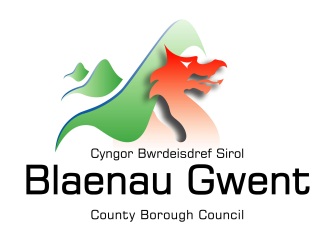 Os oes gennych ddiddordeb mewn dweud eich barn ar y materion sy'n effeithio arnoch chi a'ch cymuned, yna efallai yr hoffech ymuno â'n Panel Dinasyddion, Lleisiau Ein Cymoedd, Fforwm Ieuenctid neu Rwydwaith 50+ … Cedwir yr holl wybodaeth a ddarperir yn unol â Hysbysiad Preifatrwydd y Cyngor sydd i'w gael yn www.blaenau-gwent.gov.uk neu a ddarperir ar gais. I grynhoi, dim ond at ddibenion gweinyddu'r panel, y rhwydweithiau a'r fforymau y bydd unrhyw wybodaeth a ddarperir yn cael ei chadw gan Gyngor Bwrdeistref Sirol Blaenau Gwent.E-bostiwch eich ffurflen wedi'i chwblhau i: cymraeg@blaenau-gwent.gov.uk
Diolch am ymuno!Byddwn mewn cysylltiad yn fuan gyda manylion digwyddiadau ac ymgynghoriadau sydd ar y gweillPanel Dinasyddion Blaenau Gwent…
Fel aelod o'n Panel Dinasyddion ymgynghorir â chi ar ystod eang o faterion sy'n effeithio ar Flaenau Gwent. Cysylltir â chi o bryd i'w gilydd i ofyn am eich barn ar amrywiaeth o faterion drwy e-bost, ac yn bersonol os dymunwch. Drwy fod yn aelod gallwch wneud gwahaniaeth go iawn i'ch ardal a gwella'r gwasanaethau yr ydych chi a'ch cymuned yn dibynnu arnyn nhw. Panel Dinasyddion Blaenau Gwent…
Fel aelod o'n Panel Dinasyddion ymgynghorir â chi ar ystod eang o faterion sy'n effeithio ar Flaenau Gwent. Cysylltir â chi o bryd i'w gilydd i ofyn am eich barn ar amrywiaeth o faterion drwy e-bost, ac yn bersonol os dymunwch. Drwy fod yn aelod gallwch wneud gwahaniaeth go iawn i'ch ardal a gwella'r gwasanaethau yr ydych chi a'ch cymuned yn dibynnu arnyn nhw. Panel Dinasyddion Blaenau Gwent…
Fel aelod o'n Panel Dinasyddion ymgynghorir â chi ar ystod eang o faterion sy'n effeithio ar Flaenau Gwent. Cysylltir â chi o bryd i'w gilydd i ofyn am eich barn ar amrywiaeth o faterion drwy e-bost, ac yn bersonol os dymunwch. Drwy fod yn aelod gallwch wneud gwahaniaeth go iawn i'ch ardal a gwella'r gwasanaethau yr ydych chi a'ch cymuned yn dibynnu arnyn nhw. Panel Dinasyddion Blaenau Gwent…
Fel aelod o'n Panel Dinasyddion ymgynghorir â chi ar ystod eang o faterion sy'n effeithio ar Flaenau Gwent. Cysylltir â chi o bryd i'w gilydd i ofyn am eich barn ar amrywiaeth o faterion drwy e-bost, ac yn bersonol os dymunwch. Drwy fod yn aelod gallwch wneud gwahaniaeth go iawn i'ch ardal a gwella'r gwasanaethau yr ydych chi a'ch cymuned yn dibynnu arnyn nhw. Panel Dinasyddion Blaenau Gwent…
Fel aelod o'n Panel Dinasyddion ymgynghorir â chi ar ystod eang o faterion sy'n effeithio ar Flaenau Gwent. Cysylltir â chi o bryd i'w gilydd i ofyn am eich barn ar amrywiaeth o faterion drwy e-bost, ac yn bersonol os dymunwch. Drwy fod yn aelod gallwch wneud gwahaniaeth go iawn i'ch ardal a gwella'r gwasanaethau yr ydych chi a'ch cymuned yn dibynnu arnyn nhw. Panel Dinasyddion Blaenau Gwent…
Fel aelod o'n Panel Dinasyddion ymgynghorir â chi ar ystod eang o faterion sy'n effeithio ar Flaenau Gwent. Cysylltir â chi o bryd i'w gilydd i ofyn am eich barn ar amrywiaeth o faterion drwy e-bost, ac yn bersonol os dymunwch. Drwy fod yn aelod gallwch wneud gwahaniaeth go iawn i'ch ardal a gwella'r gwasanaethau yr ydych chi a'ch cymuned yn dibynnu arnyn nhw. Panel Dinasyddion Blaenau Gwent…
Fel aelod o'n Panel Dinasyddion ymgynghorir â chi ar ystod eang o faterion sy'n effeithio ar Flaenau Gwent. Cysylltir â chi o bryd i'w gilydd i ofyn am eich barn ar amrywiaeth o faterion drwy e-bost, ac yn bersonol os dymunwch. Drwy fod yn aelod gallwch wneud gwahaniaeth go iawn i'ch ardal a gwella'r gwasanaethau yr ydych chi a'ch cymuned yn dibynnu arnyn nhw. Panel Dinasyddion Blaenau Gwent…
Fel aelod o'n Panel Dinasyddion ymgynghorir â chi ar ystod eang o faterion sy'n effeithio ar Flaenau Gwent. Cysylltir â chi o bryd i'w gilydd i ofyn am eich barn ar amrywiaeth o faterion drwy e-bost, ac yn bersonol os dymunwch. Drwy fod yn aelod gallwch wneud gwahaniaeth go iawn i'ch ardal a gwella'r gwasanaethau yr ydych chi a'ch cymuned yn dibynnu arnyn nhw. Panel Dinasyddion Blaenau Gwent…
Fel aelod o'n Panel Dinasyddion ymgynghorir â chi ar ystod eang o faterion sy'n effeithio ar Flaenau Gwent. Cysylltir â chi o bryd i'w gilydd i ofyn am eich barn ar amrywiaeth o faterion drwy e-bost, ac yn bersonol os dymunwch. Drwy fod yn aelod gallwch wneud gwahaniaeth go iawn i'ch ardal a gwella'r gwasanaethau yr ydych chi a'ch cymuned yn dibynnu arnyn nhw. Panel Dinasyddion Blaenau Gwent…
Fel aelod o'n Panel Dinasyddion ymgynghorir â chi ar ystod eang o faterion sy'n effeithio ar Flaenau Gwent. Cysylltir â chi o bryd i'w gilydd i ofyn am eich barn ar amrywiaeth o faterion drwy e-bost, ac yn bersonol os dymunwch. Drwy fod yn aelod gallwch wneud gwahaniaeth go iawn i'ch ardal a gwella'r gwasanaethau yr ydych chi a'ch cymuned yn dibynnu arnyn nhw. Panel Dinasyddion Blaenau Gwent…
Fel aelod o'n Panel Dinasyddion ymgynghorir â chi ar ystod eang o faterion sy'n effeithio ar Flaenau Gwent. Cysylltir â chi o bryd i'w gilydd i ofyn am eich barn ar amrywiaeth o faterion drwy e-bost, ac yn bersonol os dymunwch. Drwy fod yn aelod gallwch wneud gwahaniaeth go iawn i'ch ardal a gwella'r gwasanaethau yr ydych chi a'ch cymuned yn dibynnu arnyn nhw. Panel Dinasyddion Blaenau Gwent…
Fel aelod o'n Panel Dinasyddion ymgynghorir â chi ar ystod eang o faterion sy'n effeithio ar Flaenau Gwent. Cysylltir â chi o bryd i'w gilydd i ofyn am eich barn ar amrywiaeth o faterion drwy e-bost, ac yn bersonol os dymunwch. Drwy fod yn aelod gallwch wneud gwahaniaeth go iawn i'ch ardal a gwella'r gwasanaethau yr ydych chi a'ch cymuned yn dibynnu arnyn nhw. Panel Dinasyddion Blaenau Gwent…
Fel aelod o'n Panel Dinasyddion ymgynghorir â chi ar ystod eang o faterion sy'n effeithio ar Flaenau Gwent. Cysylltir â chi o bryd i'w gilydd i ofyn am eich barn ar amrywiaeth o faterion drwy e-bost, ac yn bersonol os dymunwch. Drwy fod yn aelod gallwch wneud gwahaniaeth go iawn i'ch ardal a gwella'r gwasanaethau yr ydych chi a'ch cymuned yn dibynnu arnyn nhw. Panel Dinasyddion Blaenau Gwent…
Fel aelod o'n Panel Dinasyddion ymgynghorir â chi ar ystod eang o faterion sy'n effeithio ar Flaenau Gwent. Cysylltir â chi o bryd i'w gilydd i ofyn am eich barn ar amrywiaeth o faterion drwy e-bost, ac yn bersonol os dymunwch. Drwy fod yn aelod gallwch wneud gwahaniaeth go iawn i'ch ardal a gwella'r gwasanaethau yr ydych chi a'ch cymuned yn dibynnu arnyn nhw. Panel Dinasyddion Blaenau Gwent…
Fel aelod o'n Panel Dinasyddion ymgynghorir â chi ar ystod eang o faterion sy'n effeithio ar Flaenau Gwent. Cysylltir â chi o bryd i'w gilydd i ofyn am eich barn ar amrywiaeth o faterion drwy e-bost, ac yn bersonol os dymunwch. Drwy fod yn aelod gallwch wneud gwahaniaeth go iawn i'ch ardal a gwella'r gwasanaethau yr ydych chi a'ch cymuned yn dibynnu arnyn nhw. Panel Dinasyddion Blaenau Gwent…
Fel aelod o'n Panel Dinasyddion ymgynghorir â chi ar ystod eang o faterion sy'n effeithio ar Flaenau Gwent. Cysylltir â chi o bryd i'w gilydd i ofyn am eich barn ar amrywiaeth o faterion drwy e-bost, ac yn bersonol os dymunwch. Drwy fod yn aelod gallwch wneud gwahaniaeth go iawn i'ch ardal a gwella'r gwasanaethau yr ydych chi a'ch cymuned yn dibynnu arnyn nhw. Panel Dinasyddion Blaenau Gwent…
Fel aelod o'n Panel Dinasyddion ymgynghorir â chi ar ystod eang o faterion sy'n effeithio ar Flaenau Gwent. Cysylltir â chi o bryd i'w gilydd i ofyn am eich barn ar amrywiaeth o faterion drwy e-bost, ac yn bersonol os dymunwch. Drwy fod yn aelod gallwch wneud gwahaniaeth go iawn i'ch ardal a gwella'r gwasanaethau yr ydych chi a'ch cymuned yn dibynnu arnyn nhw. Panel Dinasyddion Blaenau Gwent…
Fel aelod o'n Panel Dinasyddion ymgynghorir â chi ar ystod eang o faterion sy'n effeithio ar Flaenau Gwent. Cysylltir â chi o bryd i'w gilydd i ofyn am eich barn ar amrywiaeth o faterion drwy e-bost, ac yn bersonol os dymunwch. Drwy fod yn aelod gallwch wneud gwahaniaeth go iawn i'ch ardal a gwella'r gwasanaethau yr ydych chi a'ch cymuned yn dibynnu arnyn nhw. Panel Dinasyddion Blaenau Gwent…
Fel aelod o'n Panel Dinasyddion ymgynghorir â chi ar ystod eang o faterion sy'n effeithio ar Flaenau Gwent. Cysylltir â chi o bryd i'w gilydd i ofyn am eich barn ar amrywiaeth o faterion drwy e-bost, ac yn bersonol os dymunwch. Drwy fod yn aelod gallwch wneud gwahaniaeth go iawn i'ch ardal a gwella'r gwasanaethau yr ydych chi a'ch cymuned yn dibynnu arnyn nhw. Panel Dinasyddion Blaenau Gwent…
Fel aelod o'n Panel Dinasyddion ymgynghorir â chi ar ystod eang o faterion sy'n effeithio ar Flaenau Gwent. Cysylltir â chi o bryd i'w gilydd i ofyn am eich barn ar amrywiaeth o faterion drwy e-bost, ac yn bersonol os dymunwch. Drwy fod yn aelod gallwch wneud gwahaniaeth go iawn i'ch ardal a gwella'r gwasanaethau yr ydych chi a'ch cymuned yn dibynnu arnyn nhw. Panel Dinasyddion Blaenau Gwent…
Fel aelod o'n Panel Dinasyddion ymgynghorir â chi ar ystod eang o faterion sy'n effeithio ar Flaenau Gwent. Cysylltir â chi o bryd i'w gilydd i ofyn am eich barn ar amrywiaeth o faterion drwy e-bost, ac yn bersonol os dymunwch. Drwy fod yn aelod gallwch wneud gwahaniaeth go iawn i'ch ardal a gwella'r gwasanaethau yr ydych chi a'ch cymuned yn dibynnu arnyn nhw. Panel Dinasyddion Blaenau Gwent…
Fel aelod o'n Panel Dinasyddion ymgynghorir â chi ar ystod eang o faterion sy'n effeithio ar Flaenau Gwent. Cysylltir â chi o bryd i'w gilydd i ofyn am eich barn ar amrywiaeth o faterion drwy e-bost, ac yn bersonol os dymunwch. Drwy fod yn aelod gallwch wneud gwahaniaeth go iawn i'ch ardal a gwella'r gwasanaethau yr ydych chi a'ch cymuned yn dibynnu arnyn nhw. Panel Dinasyddion Blaenau Gwent…
Fel aelod o'n Panel Dinasyddion ymgynghorir â chi ar ystod eang o faterion sy'n effeithio ar Flaenau Gwent. Cysylltir â chi o bryd i'w gilydd i ofyn am eich barn ar amrywiaeth o faterion drwy e-bost, ac yn bersonol os dymunwch. Drwy fod yn aelod gallwch wneud gwahaniaeth go iawn i'ch ardal a gwella'r gwasanaethau yr ydych chi a'ch cymuned yn dibynnu arnyn nhw. Panel Dinasyddion Blaenau Gwent…
Fel aelod o'n Panel Dinasyddion ymgynghorir â chi ar ystod eang o faterion sy'n effeithio ar Flaenau Gwent. Cysylltir â chi o bryd i'w gilydd i ofyn am eich barn ar amrywiaeth o faterion drwy e-bost, ac yn bersonol os dymunwch. Drwy fod yn aelod gallwch wneud gwahaniaeth go iawn i'ch ardal a gwella'r gwasanaethau yr ydych chi a'ch cymuned yn dibynnu arnyn nhw. Panel Dinasyddion Blaenau Gwent…
Fel aelod o'n Panel Dinasyddion ymgynghorir â chi ar ystod eang o faterion sy'n effeithio ar Flaenau Gwent. Cysylltir â chi o bryd i'w gilydd i ofyn am eich barn ar amrywiaeth o faterion drwy e-bost, ac yn bersonol os dymunwch. Drwy fod yn aelod gallwch wneud gwahaniaeth go iawn i'ch ardal a gwella'r gwasanaethau yr ydych chi a'ch cymuned yn dibynnu arnyn nhw. Panel Dinasyddion Blaenau Gwent…
Fel aelod o'n Panel Dinasyddion ymgynghorir â chi ar ystod eang o faterion sy'n effeithio ar Flaenau Gwent. Cysylltir â chi o bryd i'w gilydd i ofyn am eich barn ar amrywiaeth o faterion drwy e-bost, ac yn bersonol os dymunwch. Drwy fod yn aelod gallwch wneud gwahaniaeth go iawn i'ch ardal a gwella'r gwasanaethau yr ydych chi a'ch cymuned yn dibynnu arnyn nhw. Rhwydwaith 50+… Mae'r Rhwydwaith 50+ yn rhad ac am ddim i fynychu, yn anwleidyddol, ac yn agored i bawb. Mae'n gweithredu fel llais ar y cyd i bobl 50 oed a hŷn sy'n byw, gweithio neu'n ymweld â Blaenau Gwent yn aml. Mae'n hyrwyddo buddiannau pobl 50 oed neu'n hŷn ac yn rhoi cyfle i bobl ddod at ei gilydd, cymdeithasu a thrafod pethau sydd bwysicaf i chi. Ein nod yw codi ymwybyddiaeth o'r cyfraniad y mae pobl hŷn yn ei wneud i'n cymdeithas a gweithio mewn partneriaeth â sefydliadau sy'n darparu gwasanaethau i bobl 50+ oed. Mae'r fforwm yn cwrdd tair i bedair gwaith y flwyddyn ac mae'n cynnwys siaradwyr gwadd, gweithgareddau a dadleuon.Rhwydwaith 50+… Mae'r Rhwydwaith 50+ yn rhad ac am ddim i fynychu, yn anwleidyddol, ac yn agored i bawb. Mae'n gweithredu fel llais ar y cyd i bobl 50 oed a hŷn sy'n byw, gweithio neu'n ymweld â Blaenau Gwent yn aml. Mae'n hyrwyddo buddiannau pobl 50 oed neu'n hŷn ac yn rhoi cyfle i bobl ddod at ei gilydd, cymdeithasu a thrafod pethau sydd bwysicaf i chi. Ein nod yw codi ymwybyddiaeth o'r cyfraniad y mae pobl hŷn yn ei wneud i'n cymdeithas a gweithio mewn partneriaeth â sefydliadau sy'n darparu gwasanaethau i bobl 50+ oed. Mae'r fforwm yn cwrdd tair i bedair gwaith y flwyddyn ac mae'n cynnwys siaradwyr gwadd, gweithgareddau a dadleuon.Rhwydwaith 50+… Mae'r Rhwydwaith 50+ yn rhad ac am ddim i fynychu, yn anwleidyddol, ac yn agored i bawb. Mae'n gweithredu fel llais ar y cyd i bobl 50 oed a hŷn sy'n byw, gweithio neu'n ymweld â Blaenau Gwent yn aml. Mae'n hyrwyddo buddiannau pobl 50 oed neu'n hŷn ac yn rhoi cyfle i bobl ddod at ei gilydd, cymdeithasu a thrafod pethau sydd bwysicaf i chi. Ein nod yw codi ymwybyddiaeth o'r cyfraniad y mae pobl hŷn yn ei wneud i'n cymdeithas a gweithio mewn partneriaeth â sefydliadau sy'n darparu gwasanaethau i bobl 50+ oed. Mae'r fforwm yn cwrdd tair i bedair gwaith y flwyddyn ac mae'n cynnwys siaradwyr gwadd, gweithgareddau a dadleuon.Rhwydwaith 50+… Mae'r Rhwydwaith 50+ yn rhad ac am ddim i fynychu, yn anwleidyddol, ac yn agored i bawb. Mae'n gweithredu fel llais ar y cyd i bobl 50 oed a hŷn sy'n byw, gweithio neu'n ymweld â Blaenau Gwent yn aml. Mae'n hyrwyddo buddiannau pobl 50 oed neu'n hŷn ac yn rhoi cyfle i bobl ddod at ei gilydd, cymdeithasu a thrafod pethau sydd bwysicaf i chi. Ein nod yw codi ymwybyddiaeth o'r cyfraniad y mae pobl hŷn yn ei wneud i'n cymdeithas a gweithio mewn partneriaeth â sefydliadau sy'n darparu gwasanaethau i bobl 50+ oed. Mae'r fforwm yn cwrdd tair i bedair gwaith y flwyddyn ac mae'n cynnwys siaradwyr gwadd, gweithgareddau a dadleuon.Rhwydwaith 50+… Mae'r Rhwydwaith 50+ yn rhad ac am ddim i fynychu, yn anwleidyddol, ac yn agored i bawb. Mae'n gweithredu fel llais ar y cyd i bobl 50 oed a hŷn sy'n byw, gweithio neu'n ymweld â Blaenau Gwent yn aml. Mae'n hyrwyddo buddiannau pobl 50 oed neu'n hŷn ac yn rhoi cyfle i bobl ddod at ei gilydd, cymdeithasu a thrafod pethau sydd bwysicaf i chi. Ein nod yw codi ymwybyddiaeth o'r cyfraniad y mae pobl hŷn yn ei wneud i'n cymdeithas a gweithio mewn partneriaeth â sefydliadau sy'n darparu gwasanaethau i bobl 50+ oed. Mae'r fforwm yn cwrdd tair i bedair gwaith y flwyddyn ac mae'n cynnwys siaradwyr gwadd, gweithgareddau a dadleuon.Rhwydwaith 50+… Mae'r Rhwydwaith 50+ yn rhad ac am ddim i fynychu, yn anwleidyddol, ac yn agored i bawb. Mae'n gweithredu fel llais ar y cyd i bobl 50 oed a hŷn sy'n byw, gweithio neu'n ymweld â Blaenau Gwent yn aml. Mae'n hyrwyddo buddiannau pobl 50 oed neu'n hŷn ac yn rhoi cyfle i bobl ddod at ei gilydd, cymdeithasu a thrafod pethau sydd bwysicaf i chi. Ein nod yw codi ymwybyddiaeth o'r cyfraniad y mae pobl hŷn yn ei wneud i'n cymdeithas a gweithio mewn partneriaeth â sefydliadau sy'n darparu gwasanaethau i bobl 50+ oed. Mae'r fforwm yn cwrdd tair i bedair gwaith y flwyddyn ac mae'n cynnwys siaradwyr gwadd, gweithgareddau a dadleuon.Rhwydwaith 50+… Mae'r Rhwydwaith 50+ yn rhad ac am ddim i fynychu, yn anwleidyddol, ac yn agored i bawb. Mae'n gweithredu fel llais ar y cyd i bobl 50 oed a hŷn sy'n byw, gweithio neu'n ymweld â Blaenau Gwent yn aml. Mae'n hyrwyddo buddiannau pobl 50 oed neu'n hŷn ac yn rhoi cyfle i bobl ddod at ei gilydd, cymdeithasu a thrafod pethau sydd bwysicaf i chi. Ein nod yw codi ymwybyddiaeth o'r cyfraniad y mae pobl hŷn yn ei wneud i'n cymdeithas a gweithio mewn partneriaeth â sefydliadau sy'n darparu gwasanaethau i bobl 50+ oed. Mae'r fforwm yn cwrdd tair i bedair gwaith y flwyddyn ac mae'n cynnwys siaradwyr gwadd, gweithgareddau a dadleuon.Rhwydwaith 50+… Mae'r Rhwydwaith 50+ yn rhad ac am ddim i fynychu, yn anwleidyddol, ac yn agored i bawb. Mae'n gweithredu fel llais ar y cyd i bobl 50 oed a hŷn sy'n byw, gweithio neu'n ymweld â Blaenau Gwent yn aml. Mae'n hyrwyddo buddiannau pobl 50 oed neu'n hŷn ac yn rhoi cyfle i bobl ddod at ei gilydd, cymdeithasu a thrafod pethau sydd bwysicaf i chi. Ein nod yw codi ymwybyddiaeth o'r cyfraniad y mae pobl hŷn yn ei wneud i'n cymdeithas a gweithio mewn partneriaeth â sefydliadau sy'n darparu gwasanaethau i bobl 50+ oed. Mae'r fforwm yn cwrdd tair i bedair gwaith y flwyddyn ac mae'n cynnwys siaradwyr gwadd, gweithgareddau a dadleuon.Rhwydwaith 50+… Mae'r Rhwydwaith 50+ yn rhad ac am ddim i fynychu, yn anwleidyddol, ac yn agored i bawb. Mae'n gweithredu fel llais ar y cyd i bobl 50 oed a hŷn sy'n byw, gweithio neu'n ymweld â Blaenau Gwent yn aml. Mae'n hyrwyddo buddiannau pobl 50 oed neu'n hŷn ac yn rhoi cyfle i bobl ddod at ei gilydd, cymdeithasu a thrafod pethau sydd bwysicaf i chi. Ein nod yw codi ymwybyddiaeth o'r cyfraniad y mae pobl hŷn yn ei wneud i'n cymdeithas a gweithio mewn partneriaeth â sefydliadau sy'n darparu gwasanaethau i bobl 50+ oed. Mae'r fforwm yn cwrdd tair i bedair gwaith y flwyddyn ac mae'n cynnwys siaradwyr gwadd, gweithgareddau a dadleuon.Rhwydwaith 50+… Mae'r Rhwydwaith 50+ yn rhad ac am ddim i fynychu, yn anwleidyddol, ac yn agored i bawb. Mae'n gweithredu fel llais ar y cyd i bobl 50 oed a hŷn sy'n byw, gweithio neu'n ymweld â Blaenau Gwent yn aml. Mae'n hyrwyddo buddiannau pobl 50 oed neu'n hŷn ac yn rhoi cyfle i bobl ddod at ei gilydd, cymdeithasu a thrafod pethau sydd bwysicaf i chi. Ein nod yw codi ymwybyddiaeth o'r cyfraniad y mae pobl hŷn yn ei wneud i'n cymdeithas a gweithio mewn partneriaeth â sefydliadau sy'n darparu gwasanaethau i bobl 50+ oed. Mae'r fforwm yn cwrdd tair i bedair gwaith y flwyddyn ac mae'n cynnwys siaradwyr gwadd, gweithgareddau a dadleuon.Rhwydwaith 50+… Mae'r Rhwydwaith 50+ yn rhad ac am ddim i fynychu, yn anwleidyddol, ac yn agored i bawb. Mae'n gweithredu fel llais ar y cyd i bobl 50 oed a hŷn sy'n byw, gweithio neu'n ymweld â Blaenau Gwent yn aml. Mae'n hyrwyddo buddiannau pobl 50 oed neu'n hŷn ac yn rhoi cyfle i bobl ddod at ei gilydd, cymdeithasu a thrafod pethau sydd bwysicaf i chi. Ein nod yw codi ymwybyddiaeth o'r cyfraniad y mae pobl hŷn yn ei wneud i'n cymdeithas a gweithio mewn partneriaeth â sefydliadau sy'n darparu gwasanaethau i bobl 50+ oed. Mae'r fforwm yn cwrdd tair i bedair gwaith y flwyddyn ac mae'n cynnwys siaradwyr gwadd, gweithgareddau a dadleuon.Rhwydwaith 50+… Mae'r Rhwydwaith 50+ yn rhad ac am ddim i fynychu, yn anwleidyddol, ac yn agored i bawb. Mae'n gweithredu fel llais ar y cyd i bobl 50 oed a hŷn sy'n byw, gweithio neu'n ymweld â Blaenau Gwent yn aml. Mae'n hyrwyddo buddiannau pobl 50 oed neu'n hŷn ac yn rhoi cyfle i bobl ddod at ei gilydd, cymdeithasu a thrafod pethau sydd bwysicaf i chi. Ein nod yw codi ymwybyddiaeth o'r cyfraniad y mae pobl hŷn yn ei wneud i'n cymdeithas a gweithio mewn partneriaeth â sefydliadau sy'n darparu gwasanaethau i bobl 50+ oed. Mae'r fforwm yn cwrdd tair i bedair gwaith y flwyddyn ac mae'n cynnwys siaradwyr gwadd, gweithgareddau a dadleuon.Rhwydwaith 50+… Mae'r Rhwydwaith 50+ yn rhad ac am ddim i fynychu, yn anwleidyddol, ac yn agored i bawb. Mae'n gweithredu fel llais ar y cyd i bobl 50 oed a hŷn sy'n byw, gweithio neu'n ymweld â Blaenau Gwent yn aml. Mae'n hyrwyddo buddiannau pobl 50 oed neu'n hŷn ac yn rhoi cyfle i bobl ddod at ei gilydd, cymdeithasu a thrafod pethau sydd bwysicaf i chi. Ein nod yw codi ymwybyddiaeth o'r cyfraniad y mae pobl hŷn yn ei wneud i'n cymdeithas a gweithio mewn partneriaeth â sefydliadau sy'n darparu gwasanaethau i bobl 50+ oed. Mae'r fforwm yn cwrdd tair i bedair gwaith y flwyddyn ac mae'n cynnwys siaradwyr gwadd, gweithgareddau a dadleuon.Rhwydwaith 50+… Mae'r Rhwydwaith 50+ yn rhad ac am ddim i fynychu, yn anwleidyddol, ac yn agored i bawb. Mae'n gweithredu fel llais ar y cyd i bobl 50 oed a hŷn sy'n byw, gweithio neu'n ymweld â Blaenau Gwent yn aml. Mae'n hyrwyddo buddiannau pobl 50 oed neu'n hŷn ac yn rhoi cyfle i bobl ddod at ei gilydd, cymdeithasu a thrafod pethau sydd bwysicaf i chi. Ein nod yw codi ymwybyddiaeth o'r cyfraniad y mae pobl hŷn yn ei wneud i'n cymdeithas a gweithio mewn partneriaeth â sefydliadau sy'n darparu gwasanaethau i bobl 50+ oed. Mae'r fforwm yn cwrdd tair i bedair gwaith y flwyddyn ac mae'n cynnwys siaradwyr gwadd, gweithgareddau a dadleuon.Rhwydwaith 50+… Mae'r Rhwydwaith 50+ yn rhad ac am ddim i fynychu, yn anwleidyddol, ac yn agored i bawb. Mae'n gweithredu fel llais ar y cyd i bobl 50 oed a hŷn sy'n byw, gweithio neu'n ymweld â Blaenau Gwent yn aml. Mae'n hyrwyddo buddiannau pobl 50 oed neu'n hŷn ac yn rhoi cyfle i bobl ddod at ei gilydd, cymdeithasu a thrafod pethau sydd bwysicaf i chi. Ein nod yw codi ymwybyddiaeth o'r cyfraniad y mae pobl hŷn yn ei wneud i'n cymdeithas a gweithio mewn partneriaeth â sefydliadau sy'n darparu gwasanaethau i bobl 50+ oed. Mae'r fforwm yn cwrdd tair i bedair gwaith y flwyddyn ac mae'n cynnwys siaradwyr gwadd, gweithgareddau a dadleuon.Rhwydwaith 50+… Mae'r Rhwydwaith 50+ yn rhad ac am ddim i fynychu, yn anwleidyddol, ac yn agored i bawb. Mae'n gweithredu fel llais ar y cyd i bobl 50 oed a hŷn sy'n byw, gweithio neu'n ymweld â Blaenau Gwent yn aml. Mae'n hyrwyddo buddiannau pobl 50 oed neu'n hŷn ac yn rhoi cyfle i bobl ddod at ei gilydd, cymdeithasu a thrafod pethau sydd bwysicaf i chi. Ein nod yw codi ymwybyddiaeth o'r cyfraniad y mae pobl hŷn yn ei wneud i'n cymdeithas a gweithio mewn partneriaeth â sefydliadau sy'n darparu gwasanaethau i bobl 50+ oed. Mae'r fforwm yn cwrdd tair i bedair gwaith y flwyddyn ac mae'n cynnwys siaradwyr gwadd, gweithgareddau a dadleuon.Rhwydwaith 50+… Mae'r Rhwydwaith 50+ yn rhad ac am ddim i fynychu, yn anwleidyddol, ac yn agored i bawb. Mae'n gweithredu fel llais ar y cyd i bobl 50 oed a hŷn sy'n byw, gweithio neu'n ymweld â Blaenau Gwent yn aml. Mae'n hyrwyddo buddiannau pobl 50 oed neu'n hŷn ac yn rhoi cyfle i bobl ddod at ei gilydd, cymdeithasu a thrafod pethau sydd bwysicaf i chi. Ein nod yw codi ymwybyddiaeth o'r cyfraniad y mae pobl hŷn yn ei wneud i'n cymdeithas a gweithio mewn partneriaeth â sefydliadau sy'n darparu gwasanaethau i bobl 50+ oed. Mae'r fforwm yn cwrdd tair i bedair gwaith y flwyddyn ac mae'n cynnwys siaradwyr gwadd, gweithgareddau a dadleuon.Rhwydwaith 50+… Mae'r Rhwydwaith 50+ yn rhad ac am ddim i fynychu, yn anwleidyddol, ac yn agored i bawb. Mae'n gweithredu fel llais ar y cyd i bobl 50 oed a hŷn sy'n byw, gweithio neu'n ymweld â Blaenau Gwent yn aml. Mae'n hyrwyddo buddiannau pobl 50 oed neu'n hŷn ac yn rhoi cyfle i bobl ddod at ei gilydd, cymdeithasu a thrafod pethau sydd bwysicaf i chi. Ein nod yw codi ymwybyddiaeth o'r cyfraniad y mae pobl hŷn yn ei wneud i'n cymdeithas a gweithio mewn partneriaeth â sefydliadau sy'n darparu gwasanaethau i bobl 50+ oed. Mae'r fforwm yn cwrdd tair i bedair gwaith y flwyddyn ac mae'n cynnwys siaradwyr gwadd, gweithgareddau a dadleuon.Rhwydwaith 50+… Mae'r Rhwydwaith 50+ yn rhad ac am ddim i fynychu, yn anwleidyddol, ac yn agored i bawb. Mae'n gweithredu fel llais ar y cyd i bobl 50 oed a hŷn sy'n byw, gweithio neu'n ymweld â Blaenau Gwent yn aml. Mae'n hyrwyddo buddiannau pobl 50 oed neu'n hŷn ac yn rhoi cyfle i bobl ddod at ei gilydd, cymdeithasu a thrafod pethau sydd bwysicaf i chi. Ein nod yw codi ymwybyddiaeth o'r cyfraniad y mae pobl hŷn yn ei wneud i'n cymdeithas a gweithio mewn partneriaeth â sefydliadau sy'n darparu gwasanaethau i bobl 50+ oed. Mae'r fforwm yn cwrdd tair i bedair gwaith y flwyddyn ac mae'n cynnwys siaradwyr gwadd, gweithgareddau a dadleuon.Rhwydwaith 50+… Mae'r Rhwydwaith 50+ yn rhad ac am ddim i fynychu, yn anwleidyddol, ac yn agored i bawb. Mae'n gweithredu fel llais ar y cyd i bobl 50 oed a hŷn sy'n byw, gweithio neu'n ymweld â Blaenau Gwent yn aml. Mae'n hyrwyddo buddiannau pobl 50 oed neu'n hŷn ac yn rhoi cyfle i bobl ddod at ei gilydd, cymdeithasu a thrafod pethau sydd bwysicaf i chi. Ein nod yw codi ymwybyddiaeth o'r cyfraniad y mae pobl hŷn yn ei wneud i'n cymdeithas a gweithio mewn partneriaeth â sefydliadau sy'n darparu gwasanaethau i bobl 50+ oed. Mae'r fforwm yn cwrdd tair i bedair gwaith y flwyddyn ac mae'n cynnwys siaradwyr gwadd, gweithgareddau a dadleuon.Rhwydwaith 50+… Mae'r Rhwydwaith 50+ yn rhad ac am ddim i fynychu, yn anwleidyddol, ac yn agored i bawb. Mae'n gweithredu fel llais ar y cyd i bobl 50 oed a hŷn sy'n byw, gweithio neu'n ymweld â Blaenau Gwent yn aml. Mae'n hyrwyddo buddiannau pobl 50 oed neu'n hŷn ac yn rhoi cyfle i bobl ddod at ei gilydd, cymdeithasu a thrafod pethau sydd bwysicaf i chi. Ein nod yw codi ymwybyddiaeth o'r cyfraniad y mae pobl hŷn yn ei wneud i'n cymdeithas a gweithio mewn partneriaeth â sefydliadau sy'n darparu gwasanaethau i bobl 50+ oed. Mae'r fforwm yn cwrdd tair i bedair gwaith y flwyddyn ac mae'n cynnwys siaradwyr gwadd, gweithgareddau a dadleuon.Rhwydwaith 50+… Mae'r Rhwydwaith 50+ yn rhad ac am ddim i fynychu, yn anwleidyddol, ac yn agored i bawb. Mae'n gweithredu fel llais ar y cyd i bobl 50 oed a hŷn sy'n byw, gweithio neu'n ymweld â Blaenau Gwent yn aml. Mae'n hyrwyddo buddiannau pobl 50 oed neu'n hŷn ac yn rhoi cyfle i bobl ddod at ei gilydd, cymdeithasu a thrafod pethau sydd bwysicaf i chi. Ein nod yw codi ymwybyddiaeth o'r cyfraniad y mae pobl hŷn yn ei wneud i'n cymdeithas a gweithio mewn partneriaeth â sefydliadau sy'n darparu gwasanaethau i bobl 50+ oed. Mae'r fforwm yn cwrdd tair i bedair gwaith y flwyddyn ac mae'n cynnwys siaradwyr gwadd, gweithgareddau a dadleuon.Rhwydwaith 50+… Mae'r Rhwydwaith 50+ yn rhad ac am ddim i fynychu, yn anwleidyddol, ac yn agored i bawb. Mae'n gweithredu fel llais ar y cyd i bobl 50 oed a hŷn sy'n byw, gweithio neu'n ymweld â Blaenau Gwent yn aml. Mae'n hyrwyddo buddiannau pobl 50 oed neu'n hŷn ac yn rhoi cyfle i bobl ddod at ei gilydd, cymdeithasu a thrafod pethau sydd bwysicaf i chi. Ein nod yw codi ymwybyddiaeth o'r cyfraniad y mae pobl hŷn yn ei wneud i'n cymdeithas a gweithio mewn partneriaeth â sefydliadau sy'n darparu gwasanaethau i bobl 50+ oed. Mae'r fforwm yn cwrdd tair i bedair gwaith y flwyddyn ac mae'n cynnwys siaradwyr gwadd, gweithgareddau a dadleuon.Rhwydwaith 50+… Mae'r Rhwydwaith 50+ yn rhad ac am ddim i fynychu, yn anwleidyddol, ac yn agored i bawb. Mae'n gweithredu fel llais ar y cyd i bobl 50 oed a hŷn sy'n byw, gweithio neu'n ymweld â Blaenau Gwent yn aml. Mae'n hyrwyddo buddiannau pobl 50 oed neu'n hŷn ac yn rhoi cyfle i bobl ddod at ei gilydd, cymdeithasu a thrafod pethau sydd bwysicaf i chi. Ein nod yw codi ymwybyddiaeth o'r cyfraniad y mae pobl hŷn yn ei wneud i'n cymdeithas a gweithio mewn partneriaeth â sefydliadau sy'n darparu gwasanaethau i bobl 50+ oed. Mae'r fforwm yn cwrdd tair i bedair gwaith y flwyddyn ac mae'n cynnwys siaradwyr gwadd, gweithgareddau a dadleuon.Rhwydwaith 50+… Mae'r Rhwydwaith 50+ yn rhad ac am ddim i fynychu, yn anwleidyddol, ac yn agored i bawb. Mae'n gweithredu fel llais ar y cyd i bobl 50 oed a hŷn sy'n byw, gweithio neu'n ymweld â Blaenau Gwent yn aml. Mae'n hyrwyddo buddiannau pobl 50 oed neu'n hŷn ac yn rhoi cyfle i bobl ddod at ei gilydd, cymdeithasu a thrafod pethau sydd bwysicaf i chi. Ein nod yw codi ymwybyddiaeth o'r cyfraniad y mae pobl hŷn yn ei wneud i'n cymdeithas a gweithio mewn partneriaeth â sefydliadau sy'n darparu gwasanaethau i bobl 50+ oed. Mae'r fforwm yn cwrdd tair i bedair gwaith y flwyddyn ac mae'n cynnwys siaradwyr gwadd, gweithgareddau a dadleuon.Rhwydwaith 50+… Mae'r Rhwydwaith 50+ yn rhad ac am ddim i fynychu, yn anwleidyddol, ac yn agored i bawb. Mae'n gweithredu fel llais ar y cyd i bobl 50 oed a hŷn sy'n byw, gweithio neu'n ymweld â Blaenau Gwent yn aml. Mae'n hyrwyddo buddiannau pobl 50 oed neu'n hŷn ac yn rhoi cyfle i bobl ddod at ei gilydd, cymdeithasu a thrafod pethau sydd bwysicaf i chi. Ein nod yw codi ymwybyddiaeth o'r cyfraniad y mae pobl hŷn yn ei wneud i'n cymdeithas a gweithio mewn partneriaeth â sefydliadau sy'n darparu gwasanaethau i bobl 50+ oed. Mae'r fforwm yn cwrdd tair i bedair gwaith y flwyddyn ac mae'n cynnwys siaradwyr gwadd, gweithgareddau a dadleuon.Lleisiau Ein Cymoedd …  Mae Lleisiau Ein Cymoedd yn fforwm cydraddoldeb sy'n cwrdd ambell waith y flwyddyn. Mae'r fforwm yn ceisio codi proffil yr agenda cydraddoldeb a darparu cefnogaeth i bobl sy'n cael eu gwarchod gan y Ddeddf Cydraddoldeb (2010). Mae gan y fforwm aelodaeth amrywiol yn cynnwys grwpiau ac asiantaethau lleol yn ogystal ag aelodau o'r cyhoedd. Mae'r fforwm yn darparu cyfleoedd i gymryd rhan mewn gweithgareddau ymgynghori, yn ogystal â chydweithio â sefydliadau cyhoeddus a thrydydd sector i gefnogi prosiectau allweddol fel ail-ddylunio gwasanaethau. Lleisiau Ein Cymoedd …  Mae Lleisiau Ein Cymoedd yn fforwm cydraddoldeb sy'n cwrdd ambell waith y flwyddyn. Mae'r fforwm yn ceisio codi proffil yr agenda cydraddoldeb a darparu cefnogaeth i bobl sy'n cael eu gwarchod gan y Ddeddf Cydraddoldeb (2010). Mae gan y fforwm aelodaeth amrywiol yn cynnwys grwpiau ac asiantaethau lleol yn ogystal ag aelodau o'r cyhoedd. Mae'r fforwm yn darparu cyfleoedd i gymryd rhan mewn gweithgareddau ymgynghori, yn ogystal â chydweithio â sefydliadau cyhoeddus a thrydydd sector i gefnogi prosiectau allweddol fel ail-ddylunio gwasanaethau. Lleisiau Ein Cymoedd …  Mae Lleisiau Ein Cymoedd yn fforwm cydraddoldeb sy'n cwrdd ambell waith y flwyddyn. Mae'r fforwm yn ceisio codi proffil yr agenda cydraddoldeb a darparu cefnogaeth i bobl sy'n cael eu gwarchod gan y Ddeddf Cydraddoldeb (2010). Mae gan y fforwm aelodaeth amrywiol yn cynnwys grwpiau ac asiantaethau lleol yn ogystal ag aelodau o'r cyhoedd. Mae'r fforwm yn darparu cyfleoedd i gymryd rhan mewn gweithgareddau ymgynghori, yn ogystal â chydweithio â sefydliadau cyhoeddus a thrydydd sector i gefnogi prosiectau allweddol fel ail-ddylunio gwasanaethau. Lleisiau Ein Cymoedd …  Mae Lleisiau Ein Cymoedd yn fforwm cydraddoldeb sy'n cwrdd ambell waith y flwyddyn. Mae'r fforwm yn ceisio codi proffil yr agenda cydraddoldeb a darparu cefnogaeth i bobl sy'n cael eu gwarchod gan y Ddeddf Cydraddoldeb (2010). Mae gan y fforwm aelodaeth amrywiol yn cynnwys grwpiau ac asiantaethau lleol yn ogystal ag aelodau o'r cyhoedd. Mae'r fforwm yn darparu cyfleoedd i gymryd rhan mewn gweithgareddau ymgynghori, yn ogystal â chydweithio â sefydliadau cyhoeddus a thrydydd sector i gefnogi prosiectau allweddol fel ail-ddylunio gwasanaethau. Lleisiau Ein Cymoedd …  Mae Lleisiau Ein Cymoedd yn fforwm cydraddoldeb sy'n cwrdd ambell waith y flwyddyn. Mae'r fforwm yn ceisio codi proffil yr agenda cydraddoldeb a darparu cefnogaeth i bobl sy'n cael eu gwarchod gan y Ddeddf Cydraddoldeb (2010). Mae gan y fforwm aelodaeth amrywiol yn cynnwys grwpiau ac asiantaethau lleol yn ogystal ag aelodau o'r cyhoedd. Mae'r fforwm yn darparu cyfleoedd i gymryd rhan mewn gweithgareddau ymgynghori, yn ogystal â chydweithio â sefydliadau cyhoeddus a thrydydd sector i gefnogi prosiectau allweddol fel ail-ddylunio gwasanaethau. Lleisiau Ein Cymoedd …  Mae Lleisiau Ein Cymoedd yn fforwm cydraddoldeb sy'n cwrdd ambell waith y flwyddyn. Mae'r fforwm yn ceisio codi proffil yr agenda cydraddoldeb a darparu cefnogaeth i bobl sy'n cael eu gwarchod gan y Ddeddf Cydraddoldeb (2010). Mae gan y fforwm aelodaeth amrywiol yn cynnwys grwpiau ac asiantaethau lleol yn ogystal ag aelodau o'r cyhoedd. Mae'r fforwm yn darparu cyfleoedd i gymryd rhan mewn gweithgareddau ymgynghori, yn ogystal â chydweithio â sefydliadau cyhoeddus a thrydydd sector i gefnogi prosiectau allweddol fel ail-ddylunio gwasanaethau. Lleisiau Ein Cymoedd …  Mae Lleisiau Ein Cymoedd yn fforwm cydraddoldeb sy'n cwrdd ambell waith y flwyddyn. Mae'r fforwm yn ceisio codi proffil yr agenda cydraddoldeb a darparu cefnogaeth i bobl sy'n cael eu gwarchod gan y Ddeddf Cydraddoldeb (2010). Mae gan y fforwm aelodaeth amrywiol yn cynnwys grwpiau ac asiantaethau lleol yn ogystal ag aelodau o'r cyhoedd. Mae'r fforwm yn darparu cyfleoedd i gymryd rhan mewn gweithgareddau ymgynghori, yn ogystal â chydweithio â sefydliadau cyhoeddus a thrydydd sector i gefnogi prosiectau allweddol fel ail-ddylunio gwasanaethau. Lleisiau Ein Cymoedd …  Mae Lleisiau Ein Cymoedd yn fforwm cydraddoldeb sy'n cwrdd ambell waith y flwyddyn. Mae'r fforwm yn ceisio codi proffil yr agenda cydraddoldeb a darparu cefnogaeth i bobl sy'n cael eu gwarchod gan y Ddeddf Cydraddoldeb (2010). Mae gan y fforwm aelodaeth amrywiol yn cynnwys grwpiau ac asiantaethau lleol yn ogystal ag aelodau o'r cyhoedd. Mae'r fforwm yn darparu cyfleoedd i gymryd rhan mewn gweithgareddau ymgynghori, yn ogystal â chydweithio â sefydliadau cyhoeddus a thrydydd sector i gefnogi prosiectau allweddol fel ail-ddylunio gwasanaethau. Lleisiau Ein Cymoedd …  Mae Lleisiau Ein Cymoedd yn fforwm cydraddoldeb sy'n cwrdd ambell waith y flwyddyn. Mae'r fforwm yn ceisio codi proffil yr agenda cydraddoldeb a darparu cefnogaeth i bobl sy'n cael eu gwarchod gan y Ddeddf Cydraddoldeb (2010). Mae gan y fforwm aelodaeth amrywiol yn cynnwys grwpiau ac asiantaethau lleol yn ogystal ag aelodau o'r cyhoedd. Mae'r fforwm yn darparu cyfleoedd i gymryd rhan mewn gweithgareddau ymgynghori, yn ogystal â chydweithio â sefydliadau cyhoeddus a thrydydd sector i gefnogi prosiectau allweddol fel ail-ddylunio gwasanaethau. Lleisiau Ein Cymoedd …  Mae Lleisiau Ein Cymoedd yn fforwm cydraddoldeb sy'n cwrdd ambell waith y flwyddyn. Mae'r fforwm yn ceisio codi proffil yr agenda cydraddoldeb a darparu cefnogaeth i bobl sy'n cael eu gwarchod gan y Ddeddf Cydraddoldeb (2010). Mae gan y fforwm aelodaeth amrywiol yn cynnwys grwpiau ac asiantaethau lleol yn ogystal ag aelodau o'r cyhoedd. Mae'r fforwm yn darparu cyfleoedd i gymryd rhan mewn gweithgareddau ymgynghori, yn ogystal â chydweithio â sefydliadau cyhoeddus a thrydydd sector i gefnogi prosiectau allweddol fel ail-ddylunio gwasanaethau. Lleisiau Ein Cymoedd …  Mae Lleisiau Ein Cymoedd yn fforwm cydraddoldeb sy'n cwrdd ambell waith y flwyddyn. Mae'r fforwm yn ceisio codi proffil yr agenda cydraddoldeb a darparu cefnogaeth i bobl sy'n cael eu gwarchod gan y Ddeddf Cydraddoldeb (2010). Mae gan y fforwm aelodaeth amrywiol yn cynnwys grwpiau ac asiantaethau lleol yn ogystal ag aelodau o'r cyhoedd. Mae'r fforwm yn darparu cyfleoedd i gymryd rhan mewn gweithgareddau ymgynghori, yn ogystal â chydweithio â sefydliadau cyhoeddus a thrydydd sector i gefnogi prosiectau allweddol fel ail-ddylunio gwasanaethau. Lleisiau Ein Cymoedd …  Mae Lleisiau Ein Cymoedd yn fforwm cydraddoldeb sy'n cwrdd ambell waith y flwyddyn. Mae'r fforwm yn ceisio codi proffil yr agenda cydraddoldeb a darparu cefnogaeth i bobl sy'n cael eu gwarchod gan y Ddeddf Cydraddoldeb (2010). Mae gan y fforwm aelodaeth amrywiol yn cynnwys grwpiau ac asiantaethau lleol yn ogystal ag aelodau o'r cyhoedd. Mae'r fforwm yn darparu cyfleoedd i gymryd rhan mewn gweithgareddau ymgynghori, yn ogystal â chydweithio â sefydliadau cyhoeddus a thrydydd sector i gefnogi prosiectau allweddol fel ail-ddylunio gwasanaethau. Lleisiau Ein Cymoedd …  Mae Lleisiau Ein Cymoedd yn fforwm cydraddoldeb sy'n cwrdd ambell waith y flwyddyn. Mae'r fforwm yn ceisio codi proffil yr agenda cydraddoldeb a darparu cefnogaeth i bobl sy'n cael eu gwarchod gan y Ddeddf Cydraddoldeb (2010). Mae gan y fforwm aelodaeth amrywiol yn cynnwys grwpiau ac asiantaethau lleol yn ogystal ag aelodau o'r cyhoedd. Mae'r fforwm yn darparu cyfleoedd i gymryd rhan mewn gweithgareddau ymgynghori, yn ogystal â chydweithio â sefydliadau cyhoeddus a thrydydd sector i gefnogi prosiectau allweddol fel ail-ddylunio gwasanaethau. Lleisiau Ein Cymoedd …  Mae Lleisiau Ein Cymoedd yn fforwm cydraddoldeb sy'n cwrdd ambell waith y flwyddyn. Mae'r fforwm yn ceisio codi proffil yr agenda cydraddoldeb a darparu cefnogaeth i bobl sy'n cael eu gwarchod gan y Ddeddf Cydraddoldeb (2010). Mae gan y fforwm aelodaeth amrywiol yn cynnwys grwpiau ac asiantaethau lleol yn ogystal ag aelodau o'r cyhoedd. Mae'r fforwm yn darparu cyfleoedd i gymryd rhan mewn gweithgareddau ymgynghori, yn ogystal â chydweithio â sefydliadau cyhoeddus a thrydydd sector i gefnogi prosiectau allweddol fel ail-ddylunio gwasanaethau. Lleisiau Ein Cymoedd …  Mae Lleisiau Ein Cymoedd yn fforwm cydraddoldeb sy'n cwrdd ambell waith y flwyddyn. Mae'r fforwm yn ceisio codi proffil yr agenda cydraddoldeb a darparu cefnogaeth i bobl sy'n cael eu gwarchod gan y Ddeddf Cydraddoldeb (2010). Mae gan y fforwm aelodaeth amrywiol yn cynnwys grwpiau ac asiantaethau lleol yn ogystal ag aelodau o'r cyhoedd. Mae'r fforwm yn darparu cyfleoedd i gymryd rhan mewn gweithgareddau ymgynghori, yn ogystal â chydweithio â sefydliadau cyhoeddus a thrydydd sector i gefnogi prosiectau allweddol fel ail-ddylunio gwasanaethau. Lleisiau Ein Cymoedd …  Mae Lleisiau Ein Cymoedd yn fforwm cydraddoldeb sy'n cwrdd ambell waith y flwyddyn. Mae'r fforwm yn ceisio codi proffil yr agenda cydraddoldeb a darparu cefnogaeth i bobl sy'n cael eu gwarchod gan y Ddeddf Cydraddoldeb (2010). Mae gan y fforwm aelodaeth amrywiol yn cynnwys grwpiau ac asiantaethau lleol yn ogystal ag aelodau o'r cyhoedd. Mae'r fforwm yn darparu cyfleoedd i gymryd rhan mewn gweithgareddau ymgynghori, yn ogystal â chydweithio â sefydliadau cyhoeddus a thrydydd sector i gefnogi prosiectau allweddol fel ail-ddylunio gwasanaethau. Lleisiau Ein Cymoedd …  Mae Lleisiau Ein Cymoedd yn fforwm cydraddoldeb sy'n cwrdd ambell waith y flwyddyn. Mae'r fforwm yn ceisio codi proffil yr agenda cydraddoldeb a darparu cefnogaeth i bobl sy'n cael eu gwarchod gan y Ddeddf Cydraddoldeb (2010). Mae gan y fforwm aelodaeth amrywiol yn cynnwys grwpiau ac asiantaethau lleol yn ogystal ag aelodau o'r cyhoedd. Mae'r fforwm yn darparu cyfleoedd i gymryd rhan mewn gweithgareddau ymgynghori, yn ogystal â chydweithio â sefydliadau cyhoeddus a thrydydd sector i gefnogi prosiectau allweddol fel ail-ddylunio gwasanaethau. Lleisiau Ein Cymoedd …  Mae Lleisiau Ein Cymoedd yn fforwm cydraddoldeb sy'n cwrdd ambell waith y flwyddyn. Mae'r fforwm yn ceisio codi proffil yr agenda cydraddoldeb a darparu cefnogaeth i bobl sy'n cael eu gwarchod gan y Ddeddf Cydraddoldeb (2010). Mae gan y fforwm aelodaeth amrywiol yn cynnwys grwpiau ac asiantaethau lleol yn ogystal ag aelodau o'r cyhoedd. Mae'r fforwm yn darparu cyfleoedd i gymryd rhan mewn gweithgareddau ymgynghori, yn ogystal â chydweithio â sefydliadau cyhoeddus a thrydydd sector i gefnogi prosiectau allweddol fel ail-ddylunio gwasanaethau. Lleisiau Ein Cymoedd …  Mae Lleisiau Ein Cymoedd yn fforwm cydraddoldeb sy'n cwrdd ambell waith y flwyddyn. Mae'r fforwm yn ceisio codi proffil yr agenda cydraddoldeb a darparu cefnogaeth i bobl sy'n cael eu gwarchod gan y Ddeddf Cydraddoldeb (2010). Mae gan y fforwm aelodaeth amrywiol yn cynnwys grwpiau ac asiantaethau lleol yn ogystal ag aelodau o'r cyhoedd. Mae'r fforwm yn darparu cyfleoedd i gymryd rhan mewn gweithgareddau ymgynghori, yn ogystal â chydweithio â sefydliadau cyhoeddus a thrydydd sector i gefnogi prosiectau allweddol fel ail-ddylunio gwasanaethau. Lleisiau Ein Cymoedd …  Mae Lleisiau Ein Cymoedd yn fforwm cydraddoldeb sy'n cwrdd ambell waith y flwyddyn. Mae'r fforwm yn ceisio codi proffil yr agenda cydraddoldeb a darparu cefnogaeth i bobl sy'n cael eu gwarchod gan y Ddeddf Cydraddoldeb (2010). Mae gan y fforwm aelodaeth amrywiol yn cynnwys grwpiau ac asiantaethau lleol yn ogystal ag aelodau o'r cyhoedd. Mae'r fforwm yn darparu cyfleoedd i gymryd rhan mewn gweithgareddau ymgynghori, yn ogystal â chydweithio â sefydliadau cyhoeddus a thrydydd sector i gefnogi prosiectau allweddol fel ail-ddylunio gwasanaethau. Lleisiau Ein Cymoedd …  Mae Lleisiau Ein Cymoedd yn fforwm cydraddoldeb sy'n cwrdd ambell waith y flwyddyn. Mae'r fforwm yn ceisio codi proffil yr agenda cydraddoldeb a darparu cefnogaeth i bobl sy'n cael eu gwarchod gan y Ddeddf Cydraddoldeb (2010). Mae gan y fforwm aelodaeth amrywiol yn cynnwys grwpiau ac asiantaethau lleol yn ogystal ag aelodau o'r cyhoedd. Mae'r fforwm yn darparu cyfleoedd i gymryd rhan mewn gweithgareddau ymgynghori, yn ogystal â chydweithio â sefydliadau cyhoeddus a thrydydd sector i gefnogi prosiectau allweddol fel ail-ddylunio gwasanaethau. Lleisiau Ein Cymoedd …  Mae Lleisiau Ein Cymoedd yn fforwm cydraddoldeb sy'n cwrdd ambell waith y flwyddyn. Mae'r fforwm yn ceisio codi proffil yr agenda cydraddoldeb a darparu cefnogaeth i bobl sy'n cael eu gwarchod gan y Ddeddf Cydraddoldeb (2010). Mae gan y fforwm aelodaeth amrywiol yn cynnwys grwpiau ac asiantaethau lleol yn ogystal ag aelodau o'r cyhoedd. Mae'r fforwm yn darparu cyfleoedd i gymryd rhan mewn gweithgareddau ymgynghori, yn ogystal â chydweithio â sefydliadau cyhoeddus a thrydydd sector i gefnogi prosiectau allweddol fel ail-ddylunio gwasanaethau. Lleisiau Ein Cymoedd …  Mae Lleisiau Ein Cymoedd yn fforwm cydraddoldeb sy'n cwrdd ambell waith y flwyddyn. Mae'r fforwm yn ceisio codi proffil yr agenda cydraddoldeb a darparu cefnogaeth i bobl sy'n cael eu gwarchod gan y Ddeddf Cydraddoldeb (2010). Mae gan y fforwm aelodaeth amrywiol yn cynnwys grwpiau ac asiantaethau lleol yn ogystal ag aelodau o'r cyhoedd. Mae'r fforwm yn darparu cyfleoedd i gymryd rhan mewn gweithgareddau ymgynghori, yn ogystal â chydweithio â sefydliadau cyhoeddus a thrydydd sector i gefnogi prosiectau allweddol fel ail-ddylunio gwasanaethau. Lleisiau Ein Cymoedd …  Mae Lleisiau Ein Cymoedd yn fforwm cydraddoldeb sy'n cwrdd ambell waith y flwyddyn. Mae'r fforwm yn ceisio codi proffil yr agenda cydraddoldeb a darparu cefnogaeth i bobl sy'n cael eu gwarchod gan y Ddeddf Cydraddoldeb (2010). Mae gan y fforwm aelodaeth amrywiol yn cynnwys grwpiau ac asiantaethau lleol yn ogystal ag aelodau o'r cyhoedd. Mae'r fforwm yn darparu cyfleoedd i gymryd rhan mewn gweithgareddau ymgynghori, yn ogystal â chydweithio â sefydliadau cyhoeddus a thrydydd sector i gefnogi prosiectau allweddol fel ail-ddylunio gwasanaethau. Lleisiau Ein Cymoedd …  Mae Lleisiau Ein Cymoedd yn fforwm cydraddoldeb sy'n cwrdd ambell waith y flwyddyn. Mae'r fforwm yn ceisio codi proffil yr agenda cydraddoldeb a darparu cefnogaeth i bobl sy'n cael eu gwarchod gan y Ddeddf Cydraddoldeb (2010). Mae gan y fforwm aelodaeth amrywiol yn cynnwys grwpiau ac asiantaethau lleol yn ogystal ag aelodau o'r cyhoedd. Mae'r fforwm yn darparu cyfleoedd i gymryd rhan mewn gweithgareddau ymgynghori, yn ogystal â chydweithio â sefydliadau cyhoeddus a thrydydd sector i gefnogi prosiectau allweddol fel ail-ddylunio gwasanaethau. Lleisiau Ein Cymoedd …  Mae Lleisiau Ein Cymoedd yn fforwm cydraddoldeb sy'n cwrdd ambell waith y flwyddyn. Mae'r fforwm yn ceisio codi proffil yr agenda cydraddoldeb a darparu cefnogaeth i bobl sy'n cael eu gwarchod gan y Ddeddf Cydraddoldeb (2010). Mae gan y fforwm aelodaeth amrywiol yn cynnwys grwpiau ac asiantaethau lleol yn ogystal ag aelodau o'r cyhoedd. Mae'r fforwm yn darparu cyfleoedd i gymryd rhan mewn gweithgareddau ymgynghori, yn ogystal â chydweithio â sefydliadau cyhoeddus a thrydydd sector i gefnogi prosiectau allweddol fel ail-ddylunio gwasanaethau. Fforwm IeuenctidPobl ifanc 11-25 oed sy’n mynychu'r Fforwm Ieuenctid ac mae'n cyfarfod unwaith y mis. Arweinir y fforwm gan y bobl ifanc sy'n edrych ar faterion a blaenoriaethau sy'n effeithio ar blant a phobl ifanc sy'n byw yn y Fwrdeistref. Mae'r fforwm yn gweithio'n agos gyda'r Awdurdod Lleol ac uwch wneuthurwyr penderfyniadau i ddylanwadu ar newid ar faterion sy'n effeithio arnyn nhw.Fforwm IeuenctidPobl ifanc 11-25 oed sy’n mynychu'r Fforwm Ieuenctid ac mae'n cyfarfod unwaith y mis. Arweinir y fforwm gan y bobl ifanc sy'n edrych ar faterion a blaenoriaethau sy'n effeithio ar blant a phobl ifanc sy'n byw yn y Fwrdeistref. Mae'r fforwm yn gweithio'n agos gyda'r Awdurdod Lleol ac uwch wneuthurwyr penderfyniadau i ddylanwadu ar newid ar faterion sy'n effeithio arnyn nhw.Fforwm IeuenctidPobl ifanc 11-25 oed sy’n mynychu'r Fforwm Ieuenctid ac mae'n cyfarfod unwaith y mis. Arweinir y fforwm gan y bobl ifanc sy'n edrych ar faterion a blaenoriaethau sy'n effeithio ar blant a phobl ifanc sy'n byw yn y Fwrdeistref. Mae'r fforwm yn gweithio'n agos gyda'r Awdurdod Lleol ac uwch wneuthurwyr penderfyniadau i ddylanwadu ar newid ar faterion sy'n effeithio arnyn nhw.Fforwm IeuenctidPobl ifanc 11-25 oed sy’n mynychu'r Fforwm Ieuenctid ac mae'n cyfarfod unwaith y mis. Arweinir y fforwm gan y bobl ifanc sy'n edrych ar faterion a blaenoriaethau sy'n effeithio ar blant a phobl ifanc sy'n byw yn y Fwrdeistref. Mae'r fforwm yn gweithio'n agos gyda'r Awdurdod Lleol ac uwch wneuthurwyr penderfyniadau i ddylanwadu ar newid ar faterion sy'n effeithio arnyn nhw.Fforwm IeuenctidPobl ifanc 11-25 oed sy’n mynychu'r Fforwm Ieuenctid ac mae'n cyfarfod unwaith y mis. Arweinir y fforwm gan y bobl ifanc sy'n edrych ar faterion a blaenoriaethau sy'n effeithio ar blant a phobl ifanc sy'n byw yn y Fwrdeistref. Mae'r fforwm yn gweithio'n agos gyda'r Awdurdod Lleol ac uwch wneuthurwyr penderfyniadau i ddylanwadu ar newid ar faterion sy'n effeithio arnyn nhw.Fforwm IeuenctidPobl ifanc 11-25 oed sy’n mynychu'r Fforwm Ieuenctid ac mae'n cyfarfod unwaith y mis. Arweinir y fforwm gan y bobl ifanc sy'n edrych ar faterion a blaenoriaethau sy'n effeithio ar blant a phobl ifanc sy'n byw yn y Fwrdeistref. Mae'r fforwm yn gweithio'n agos gyda'r Awdurdod Lleol ac uwch wneuthurwyr penderfyniadau i ddylanwadu ar newid ar faterion sy'n effeithio arnyn nhw.Fforwm IeuenctidPobl ifanc 11-25 oed sy’n mynychu'r Fforwm Ieuenctid ac mae'n cyfarfod unwaith y mis. Arweinir y fforwm gan y bobl ifanc sy'n edrych ar faterion a blaenoriaethau sy'n effeithio ar blant a phobl ifanc sy'n byw yn y Fwrdeistref. Mae'r fforwm yn gweithio'n agos gyda'r Awdurdod Lleol ac uwch wneuthurwyr penderfyniadau i ddylanwadu ar newid ar faterion sy'n effeithio arnyn nhw.Fforwm IeuenctidPobl ifanc 11-25 oed sy’n mynychu'r Fforwm Ieuenctid ac mae'n cyfarfod unwaith y mis. Arweinir y fforwm gan y bobl ifanc sy'n edrych ar faterion a blaenoriaethau sy'n effeithio ar blant a phobl ifanc sy'n byw yn y Fwrdeistref. Mae'r fforwm yn gweithio'n agos gyda'r Awdurdod Lleol ac uwch wneuthurwyr penderfyniadau i ddylanwadu ar newid ar faterion sy'n effeithio arnyn nhw.Fforwm IeuenctidPobl ifanc 11-25 oed sy’n mynychu'r Fforwm Ieuenctid ac mae'n cyfarfod unwaith y mis. Arweinir y fforwm gan y bobl ifanc sy'n edrych ar faterion a blaenoriaethau sy'n effeithio ar blant a phobl ifanc sy'n byw yn y Fwrdeistref. Mae'r fforwm yn gweithio'n agos gyda'r Awdurdod Lleol ac uwch wneuthurwyr penderfyniadau i ddylanwadu ar newid ar faterion sy'n effeithio arnyn nhw.Fforwm IeuenctidPobl ifanc 11-25 oed sy’n mynychu'r Fforwm Ieuenctid ac mae'n cyfarfod unwaith y mis. Arweinir y fforwm gan y bobl ifanc sy'n edrych ar faterion a blaenoriaethau sy'n effeithio ar blant a phobl ifanc sy'n byw yn y Fwrdeistref. Mae'r fforwm yn gweithio'n agos gyda'r Awdurdod Lleol ac uwch wneuthurwyr penderfyniadau i ddylanwadu ar newid ar faterion sy'n effeithio arnyn nhw.Fforwm IeuenctidPobl ifanc 11-25 oed sy’n mynychu'r Fforwm Ieuenctid ac mae'n cyfarfod unwaith y mis. Arweinir y fforwm gan y bobl ifanc sy'n edrych ar faterion a blaenoriaethau sy'n effeithio ar blant a phobl ifanc sy'n byw yn y Fwrdeistref. Mae'r fforwm yn gweithio'n agos gyda'r Awdurdod Lleol ac uwch wneuthurwyr penderfyniadau i ddylanwadu ar newid ar faterion sy'n effeithio arnyn nhw.Fforwm IeuenctidPobl ifanc 11-25 oed sy’n mynychu'r Fforwm Ieuenctid ac mae'n cyfarfod unwaith y mis. Arweinir y fforwm gan y bobl ifanc sy'n edrych ar faterion a blaenoriaethau sy'n effeithio ar blant a phobl ifanc sy'n byw yn y Fwrdeistref. Mae'r fforwm yn gweithio'n agos gyda'r Awdurdod Lleol ac uwch wneuthurwyr penderfyniadau i ddylanwadu ar newid ar faterion sy'n effeithio arnyn nhw.Fforwm IeuenctidPobl ifanc 11-25 oed sy’n mynychu'r Fforwm Ieuenctid ac mae'n cyfarfod unwaith y mis. Arweinir y fforwm gan y bobl ifanc sy'n edrych ar faterion a blaenoriaethau sy'n effeithio ar blant a phobl ifanc sy'n byw yn y Fwrdeistref. Mae'r fforwm yn gweithio'n agos gyda'r Awdurdod Lleol ac uwch wneuthurwyr penderfyniadau i ddylanwadu ar newid ar faterion sy'n effeithio arnyn nhw.Fforwm IeuenctidPobl ifanc 11-25 oed sy’n mynychu'r Fforwm Ieuenctid ac mae'n cyfarfod unwaith y mis. Arweinir y fforwm gan y bobl ifanc sy'n edrych ar faterion a blaenoriaethau sy'n effeithio ar blant a phobl ifanc sy'n byw yn y Fwrdeistref. Mae'r fforwm yn gweithio'n agos gyda'r Awdurdod Lleol ac uwch wneuthurwyr penderfyniadau i ddylanwadu ar newid ar faterion sy'n effeithio arnyn nhw.Fforwm IeuenctidPobl ifanc 11-25 oed sy’n mynychu'r Fforwm Ieuenctid ac mae'n cyfarfod unwaith y mis. Arweinir y fforwm gan y bobl ifanc sy'n edrych ar faterion a blaenoriaethau sy'n effeithio ar blant a phobl ifanc sy'n byw yn y Fwrdeistref. Mae'r fforwm yn gweithio'n agos gyda'r Awdurdod Lleol ac uwch wneuthurwyr penderfyniadau i ddylanwadu ar newid ar faterion sy'n effeithio arnyn nhw.Fforwm IeuenctidPobl ifanc 11-25 oed sy’n mynychu'r Fforwm Ieuenctid ac mae'n cyfarfod unwaith y mis. Arweinir y fforwm gan y bobl ifanc sy'n edrych ar faterion a blaenoriaethau sy'n effeithio ar blant a phobl ifanc sy'n byw yn y Fwrdeistref. Mae'r fforwm yn gweithio'n agos gyda'r Awdurdod Lleol ac uwch wneuthurwyr penderfyniadau i ddylanwadu ar newid ar faterion sy'n effeithio arnyn nhw.Fforwm IeuenctidPobl ifanc 11-25 oed sy’n mynychu'r Fforwm Ieuenctid ac mae'n cyfarfod unwaith y mis. Arweinir y fforwm gan y bobl ifanc sy'n edrych ar faterion a blaenoriaethau sy'n effeithio ar blant a phobl ifanc sy'n byw yn y Fwrdeistref. Mae'r fforwm yn gweithio'n agos gyda'r Awdurdod Lleol ac uwch wneuthurwyr penderfyniadau i ddylanwadu ar newid ar faterion sy'n effeithio arnyn nhw.Fforwm IeuenctidPobl ifanc 11-25 oed sy’n mynychu'r Fforwm Ieuenctid ac mae'n cyfarfod unwaith y mis. Arweinir y fforwm gan y bobl ifanc sy'n edrych ar faterion a blaenoriaethau sy'n effeithio ar blant a phobl ifanc sy'n byw yn y Fwrdeistref. Mae'r fforwm yn gweithio'n agos gyda'r Awdurdod Lleol ac uwch wneuthurwyr penderfyniadau i ddylanwadu ar newid ar faterion sy'n effeithio arnyn nhw.Fforwm IeuenctidPobl ifanc 11-25 oed sy’n mynychu'r Fforwm Ieuenctid ac mae'n cyfarfod unwaith y mis. Arweinir y fforwm gan y bobl ifanc sy'n edrych ar faterion a blaenoriaethau sy'n effeithio ar blant a phobl ifanc sy'n byw yn y Fwrdeistref. Mae'r fforwm yn gweithio'n agos gyda'r Awdurdod Lleol ac uwch wneuthurwyr penderfyniadau i ddylanwadu ar newid ar faterion sy'n effeithio arnyn nhw.Fforwm IeuenctidPobl ifanc 11-25 oed sy’n mynychu'r Fforwm Ieuenctid ac mae'n cyfarfod unwaith y mis. Arweinir y fforwm gan y bobl ifanc sy'n edrych ar faterion a blaenoriaethau sy'n effeithio ar blant a phobl ifanc sy'n byw yn y Fwrdeistref. Mae'r fforwm yn gweithio'n agos gyda'r Awdurdod Lleol ac uwch wneuthurwyr penderfyniadau i ddylanwadu ar newid ar faterion sy'n effeithio arnyn nhw.Fforwm IeuenctidPobl ifanc 11-25 oed sy’n mynychu'r Fforwm Ieuenctid ac mae'n cyfarfod unwaith y mis. Arweinir y fforwm gan y bobl ifanc sy'n edrych ar faterion a blaenoriaethau sy'n effeithio ar blant a phobl ifanc sy'n byw yn y Fwrdeistref. Mae'r fforwm yn gweithio'n agos gyda'r Awdurdod Lleol ac uwch wneuthurwyr penderfyniadau i ddylanwadu ar newid ar faterion sy'n effeithio arnyn nhw.Fforwm IeuenctidPobl ifanc 11-25 oed sy’n mynychu'r Fforwm Ieuenctid ac mae'n cyfarfod unwaith y mis. Arweinir y fforwm gan y bobl ifanc sy'n edrych ar faterion a blaenoriaethau sy'n effeithio ar blant a phobl ifanc sy'n byw yn y Fwrdeistref. Mae'r fforwm yn gweithio'n agos gyda'r Awdurdod Lleol ac uwch wneuthurwyr penderfyniadau i ddylanwadu ar newid ar faterion sy'n effeithio arnyn nhw.Fforwm IeuenctidPobl ifanc 11-25 oed sy’n mynychu'r Fforwm Ieuenctid ac mae'n cyfarfod unwaith y mis. Arweinir y fforwm gan y bobl ifanc sy'n edrych ar faterion a blaenoriaethau sy'n effeithio ar blant a phobl ifanc sy'n byw yn y Fwrdeistref. Mae'r fforwm yn gweithio'n agos gyda'r Awdurdod Lleol ac uwch wneuthurwyr penderfyniadau i ddylanwadu ar newid ar faterion sy'n effeithio arnyn nhw.Fforwm IeuenctidPobl ifanc 11-25 oed sy’n mynychu'r Fforwm Ieuenctid ac mae'n cyfarfod unwaith y mis. Arweinir y fforwm gan y bobl ifanc sy'n edrych ar faterion a blaenoriaethau sy'n effeithio ar blant a phobl ifanc sy'n byw yn y Fwrdeistref. Mae'r fforwm yn gweithio'n agos gyda'r Awdurdod Lleol ac uwch wneuthurwyr penderfyniadau i ddylanwadu ar newid ar faterion sy'n effeithio arnyn nhw.Fforwm IeuenctidPobl ifanc 11-25 oed sy’n mynychu'r Fforwm Ieuenctid ac mae'n cyfarfod unwaith y mis. Arweinir y fforwm gan y bobl ifanc sy'n edrych ar faterion a blaenoriaethau sy'n effeithio ar blant a phobl ifanc sy'n byw yn y Fwrdeistref. Mae'r fforwm yn gweithio'n agos gyda'r Awdurdod Lleol ac uwch wneuthurwyr penderfyniadau i ddylanwadu ar newid ar faterion sy'n effeithio arnyn nhw.Fforwm IeuenctidPobl ifanc 11-25 oed sy’n mynychu'r Fforwm Ieuenctid ac mae'n cyfarfod unwaith y mis. Arweinir y fforwm gan y bobl ifanc sy'n edrych ar faterion a blaenoriaethau sy'n effeithio ar blant a phobl ifanc sy'n byw yn y Fwrdeistref. Mae'r fforwm yn gweithio'n agos gyda'r Awdurdod Lleol ac uwch wneuthurwyr penderfyniadau i ddylanwadu ar newid ar faterion sy'n effeithio arnyn nhw.Dewiswch pa grŵp yr hoffech ymuno ag ef: gallwch ddewis gymaint ag y dymunwchDewiswch pa grŵp yr hoffech ymuno ag ef: gallwch ddewis gymaint ag y dymunwchDewiswch pa grŵp yr hoffech ymuno ag ef: gallwch ddewis gymaint ag y dymunwchDewiswch pa grŵp yr hoffech ymuno ag ef: gallwch ddewis gymaint ag y dymunwchDewiswch pa grŵp yr hoffech ymuno ag ef: gallwch ddewis gymaint ag y dymunwchDewiswch pa grŵp yr hoffech ymuno ag ef: gallwch ddewis gymaint ag y dymunwchDewiswch pa grŵp yr hoffech ymuno ag ef: gallwch ddewis gymaint ag y dymunwchDewiswch pa grŵp yr hoffech ymuno ag ef: gallwch ddewis gymaint ag y dymunwchDewiswch pa grŵp yr hoffech ymuno ag ef: gallwch ddewis gymaint ag y dymunwchDewiswch pa grŵp yr hoffech ymuno ag ef: gallwch ddewis gymaint ag y dymunwchDewiswch pa grŵp yr hoffech ymuno ag ef: gallwch ddewis gymaint ag y dymunwchDewiswch pa grŵp yr hoffech ymuno ag ef: gallwch ddewis gymaint ag y dymunwchDewiswch pa grŵp yr hoffech ymuno ag ef: gallwch ddewis gymaint ag y dymunwchDewiswch pa grŵp yr hoffech ymuno ag ef: gallwch ddewis gymaint ag y dymunwchDewiswch pa grŵp yr hoffech ymuno ag ef: gallwch ddewis gymaint ag y dymunwchDewiswch pa grŵp yr hoffech ymuno ag ef: gallwch ddewis gymaint ag y dymunwchDewiswch pa grŵp yr hoffech ymuno ag ef: gallwch ddewis gymaint ag y dymunwchDewiswch pa grŵp yr hoffech ymuno ag ef: gallwch ddewis gymaint ag y dymunwchDewiswch pa grŵp yr hoffech ymuno ag ef: gallwch ddewis gymaint ag y dymunwchDewiswch pa grŵp yr hoffech ymuno ag ef: gallwch ddewis gymaint ag y dymunwchDewiswch pa grŵp yr hoffech ymuno ag ef: gallwch ddewis gymaint ag y dymunwchDewiswch pa grŵp yr hoffech ymuno ag ef: gallwch ddewis gymaint ag y dymunwchDewiswch pa grŵp yr hoffech ymuno ag ef: gallwch ddewis gymaint ag y dymunwchDewiswch pa grŵp yr hoffech ymuno ag ef: gallwch ddewis gymaint ag y dymunwchDewiswch pa grŵp yr hoffech ymuno ag ef: gallwch ddewis gymaint ag y dymunwchDewiswch pa grŵp yr hoffech ymuno ag ef: gallwch ddewis gymaint ag y dymunwch Panel Dinasyddion Panel Dinasyddion Panel Dinasyddion Panel Dinasyddion Panel Dinasyddion Panel Dinasyddion Panel Dinasyddion Panel Dinasyddion Rhwydwaith 50+ Rhwydwaith 50+ Rhwydwaith 50+ Rhwydwaith 50+ Rhwydwaith 50+ Rhwydwaith 50+ Lleisiau Ein Cymoedd Lleisiau Ein Cymoedd Lleisiau Ein Cymoedd Lleisiau Ein Cymoedd Lleisiau Ein Cymoedd Lleisiau Ein Cymoedd Lleisiau Ein Cymoedd Lleisiau Ein Cymoedd Lleisiau Ein Cymoedd Fforwm Ieuenctid Fforwm Ieuenctid Fforwm IeuenctidEnw:Enw:Enw:Enw:Enw:Enw:Ffôn:Ffôn:Ffôn:Ffôn:E-bost:E-bost:E-bost:E-bost:E-bost:E-bost:Cod Post:Cod Post:Cod Post:Cod Post:Cyfeiriad:Cyfeiriad:Cyfeiriad:Cyfeiriad:Cyfeiriad:Cyfeiriad:Sut fyddai orau gennych dderbyn gwybodaeth gennym ni?Sut fyddai orau gennych dderbyn gwybodaeth gennym ni?Sut fyddai orau gennych dderbyn gwybodaeth gennym ni?Sut fyddai orau gennych dderbyn gwybodaeth gennym ni?Sut fyddai orau gennych dderbyn gwybodaeth gennym ni?Sut fyddai orau gennych dderbyn gwybodaeth gennym ni?Sut fyddai orau gennych dderbyn gwybodaeth gennym ni?Sut fyddai orau gennych dderbyn gwybodaeth gennym ni?Sut fyddai orau gennych dderbyn gwybodaeth gennym ni?Sut fyddai orau gennych dderbyn gwybodaeth gennym ni?Sut fyddai orau gennych dderbyn gwybodaeth gennym ni?Sut fyddai orau gennych dderbyn gwybodaeth gennym ni?Sut fyddai orau gennych dderbyn gwybodaeth gennym ni?Sut fyddai orau gennych dderbyn gwybodaeth gennym ni?Sut fyddai orau gennych dderbyn gwybodaeth gennym ni?Sut fyddai orau gennych dderbyn gwybodaeth gennym ni?Sut fyddai orau gennych dderbyn gwybodaeth gennym ni?Sut fyddai orau gennych dderbyn gwybodaeth gennym ni?Sut fyddai orau gennych dderbyn gwybodaeth gennym ni?Sut fyddai orau gennych dderbyn gwybodaeth gennym ni?Sut fyddai orau gennych dderbyn gwybodaeth gennym ni?Sut fyddai orau gennych dderbyn gwybodaeth gennym ni?Sut fyddai orau gennych dderbyn gwybodaeth gennym ni?Sut fyddai orau gennych dderbyn gwybodaeth gennym ni?Sut fyddai orau gennych dderbyn gwybodaeth gennym ni?Sut fyddai orau gennych dderbyn gwybodaeth gennym ni? E-bost E-bost E-bost Post Post Post Post Post Post Post Post Post Post Post Post Post Post Post Post Post Post Post Post Post Post PostYm mha un o'r bandiau oedran yma ydych chi?Ym mha un o'r bandiau oedran yma ydych chi?Ym mha un o'r bandiau oedran yma ydych chi?Ym mha un o'r bandiau oedran yma ydych chi?Ym mha un o'r bandiau oedran yma ydych chi?Ym mha un o'r bandiau oedran yma ydych chi?Ym mha un o'r bandiau oedran yma ydych chi?Ym mha un o'r bandiau oedran yma ydych chi?Ym mha un o'r bandiau oedran yma ydych chi?Ym mha un o'r bandiau oedran yma ydych chi?Ym mha un o'r bandiau oedran yma ydych chi?Ym mha un o'r bandiau oedran yma ydych chi?Ym mha un o'r bandiau oedran yma ydych chi?Ym mha un o'r bandiau oedran yma ydych chi?Ym mha un o'r bandiau oedran yma ydych chi?Ym mha un o'r bandiau oedran yma ydych chi?Ym mha un o'r bandiau oedran yma ydych chi?Ym mha un o'r bandiau oedran yma ydych chi?Ym mha un o'r bandiau oedran yma ydych chi?Ym mha un o'r bandiau oedran yma ydych chi?Ym mha un o'r bandiau oedran yma ydych chi?Ym mha un o'r bandiau oedran yma ydych chi?Ym mha un o'r bandiau oedran yma ydych chi?Ym mha un o'r bandiau oedran yma ydych chi?Ym mha un o'r bandiau oedran yma ydych chi?Ym mha un o'r bandiau oedran yma ydych chi? 11 - 16 11 - 16 11 - 16 16 - 24 16 - 24 16 - 24 16 - 24 16 - 24 16 - 24 25 - 34 25 - 34 25 - 34 35 - 44 35 - 44 35 - 44 35 - 44 45 - 54 45 - 54 45 - 54 55 - 64 55 - 64 65 i 74 65 i 74 65 i 74 65 i 74 75+Ydych chi'n:Ydych chi'n:Ydych chi'n:Ydych chi'n:Ydych chi'n:Ydych chi'n:Ydych chi'n:Ydych chi'n:Ydych chi'n:Ydych chi'n:Ydych chi'n:Ydych chi'n:Ydych chi'n:Ydych chi'n:Ydych chi'n:Ydych chi'n:Ydych chi'n:Ydych chi'n:Ydych chi'n:Ydych chi'n:Ydych chi'n:Ydych chi'n:Ydych chi'n:Ydych chi'n:Ydych chi'n:Ydych chi'n: Gwryw Gwryw Benyw Benyw Benyw Benyw Benyw Benyw Benyw Benyw Trawsrywiol Trawsrywiol Trawsrywiol Dewis peidio dweud Dewis peidio dweud Dewis peidio dweud Dewis peidio dweud Dewis peidio dweud Dewis peidio dweud Dewis peidio dweud Dewis peidio dweud Dewis peidio dweud Dewis peidio dweud Dewis peidio dweud Dewis peidio dweud Dewis peidio dweudYm mha ardal o Flaenau Gwent ydych chi'n byw neu'n agosaf ati?Ym mha ardal o Flaenau Gwent ydych chi'n byw neu'n agosaf ati?Ym mha ardal o Flaenau Gwent ydych chi'n byw neu'n agosaf ati?Ym mha ardal o Flaenau Gwent ydych chi'n byw neu'n agosaf ati?Ym mha ardal o Flaenau Gwent ydych chi'n byw neu'n agosaf ati?Ym mha ardal o Flaenau Gwent ydych chi'n byw neu'n agosaf ati?Ym mha ardal o Flaenau Gwent ydych chi'n byw neu'n agosaf ati?Ym mha ardal o Flaenau Gwent ydych chi'n byw neu'n agosaf ati?Ym mha ardal o Flaenau Gwent ydych chi'n byw neu'n agosaf ati?Ym mha ardal o Flaenau Gwent ydych chi'n byw neu'n agosaf ati?Ym mha ardal o Flaenau Gwent ydych chi'n byw neu'n agosaf ati?Ym mha ardal o Flaenau Gwent ydych chi'n byw neu'n agosaf ati?Ym mha ardal o Flaenau Gwent ydych chi'n byw neu'n agosaf ati?Ym mha ardal o Flaenau Gwent ydych chi'n byw neu'n agosaf ati?Ym mha ardal o Flaenau Gwent ydych chi'n byw neu'n agosaf ati?Ym mha ardal o Flaenau Gwent ydych chi'n byw neu'n agosaf ati?Ym mha ardal o Flaenau Gwent ydych chi'n byw neu'n agosaf ati?Ym mha ardal o Flaenau Gwent ydych chi'n byw neu'n agosaf ati?Ym mha ardal o Flaenau Gwent ydych chi'n byw neu'n agosaf ati?Ym mha ardal o Flaenau Gwent ydych chi'n byw neu'n agosaf ati?Ym mha ardal o Flaenau Gwent ydych chi'n byw neu'n agosaf ati?Ym mha ardal o Flaenau Gwent ydych chi'n byw neu'n agosaf ati?Ym mha ardal o Flaenau Gwent ydych chi'n byw neu'n agosaf ati?Ym mha ardal o Flaenau Gwent ydych chi'n byw neu'n agosaf ati?Ym mha ardal o Flaenau Gwent ydych chi'n byw neu'n agosaf ati?Ym mha ardal o Flaenau Gwent ydych chi'n byw neu'n agosaf ati? Abertyleri Abertyleri Abertyleri Abertyleri Abertyleri Brynmawr Brynmawr Brynmawr Brynmawr Brynmawr Brynmawr Glynebwy Glynebwy Glynebwy Glynebwy Nantyglo Nantyglo Nantyglo Nantyglo Nantyglo Tredegar Tredegar Tredegar Tredegar Tu allan BG Tu allan BGMae Deddf Cydraddoldeb 2010 yn diffinio person fel bod ag anabledd os oes ganddo/ganddi 'nam corfforol neu feddyliol sy'n cael effaith niweidiol sylweddol a hirdymor ar ei allu/gallu i wneud gweithgareddau arferol o ddydd i ddydd'. Oes gennych chi anabledd o'r fath?Mae Deddf Cydraddoldeb 2010 yn diffinio person fel bod ag anabledd os oes ganddo/ganddi 'nam corfforol neu feddyliol sy'n cael effaith niweidiol sylweddol a hirdymor ar ei allu/gallu i wneud gweithgareddau arferol o ddydd i ddydd'. Oes gennych chi anabledd o'r fath?Mae Deddf Cydraddoldeb 2010 yn diffinio person fel bod ag anabledd os oes ganddo/ganddi 'nam corfforol neu feddyliol sy'n cael effaith niweidiol sylweddol a hirdymor ar ei allu/gallu i wneud gweithgareddau arferol o ddydd i ddydd'. Oes gennych chi anabledd o'r fath?Mae Deddf Cydraddoldeb 2010 yn diffinio person fel bod ag anabledd os oes ganddo/ganddi 'nam corfforol neu feddyliol sy'n cael effaith niweidiol sylweddol a hirdymor ar ei allu/gallu i wneud gweithgareddau arferol o ddydd i ddydd'. Oes gennych chi anabledd o'r fath?Mae Deddf Cydraddoldeb 2010 yn diffinio person fel bod ag anabledd os oes ganddo/ganddi 'nam corfforol neu feddyliol sy'n cael effaith niweidiol sylweddol a hirdymor ar ei allu/gallu i wneud gweithgareddau arferol o ddydd i ddydd'. Oes gennych chi anabledd o'r fath?Mae Deddf Cydraddoldeb 2010 yn diffinio person fel bod ag anabledd os oes ganddo/ganddi 'nam corfforol neu feddyliol sy'n cael effaith niweidiol sylweddol a hirdymor ar ei allu/gallu i wneud gweithgareddau arferol o ddydd i ddydd'. Oes gennych chi anabledd o'r fath?Mae Deddf Cydraddoldeb 2010 yn diffinio person fel bod ag anabledd os oes ganddo/ganddi 'nam corfforol neu feddyliol sy'n cael effaith niweidiol sylweddol a hirdymor ar ei allu/gallu i wneud gweithgareddau arferol o ddydd i ddydd'. Oes gennych chi anabledd o'r fath?Mae Deddf Cydraddoldeb 2010 yn diffinio person fel bod ag anabledd os oes ganddo/ganddi 'nam corfforol neu feddyliol sy'n cael effaith niweidiol sylweddol a hirdymor ar ei allu/gallu i wneud gweithgareddau arferol o ddydd i ddydd'. Oes gennych chi anabledd o'r fath?Mae Deddf Cydraddoldeb 2010 yn diffinio person fel bod ag anabledd os oes ganddo/ganddi 'nam corfforol neu feddyliol sy'n cael effaith niweidiol sylweddol a hirdymor ar ei allu/gallu i wneud gweithgareddau arferol o ddydd i ddydd'. Oes gennych chi anabledd o'r fath?Mae Deddf Cydraddoldeb 2010 yn diffinio person fel bod ag anabledd os oes ganddo/ganddi 'nam corfforol neu feddyliol sy'n cael effaith niweidiol sylweddol a hirdymor ar ei allu/gallu i wneud gweithgareddau arferol o ddydd i ddydd'. Oes gennych chi anabledd o'r fath?Mae Deddf Cydraddoldeb 2010 yn diffinio person fel bod ag anabledd os oes ganddo/ganddi 'nam corfforol neu feddyliol sy'n cael effaith niweidiol sylweddol a hirdymor ar ei allu/gallu i wneud gweithgareddau arferol o ddydd i ddydd'. Oes gennych chi anabledd o'r fath?Mae Deddf Cydraddoldeb 2010 yn diffinio person fel bod ag anabledd os oes ganddo/ganddi 'nam corfforol neu feddyliol sy'n cael effaith niweidiol sylweddol a hirdymor ar ei allu/gallu i wneud gweithgareddau arferol o ddydd i ddydd'. Oes gennych chi anabledd o'r fath?Mae Deddf Cydraddoldeb 2010 yn diffinio person fel bod ag anabledd os oes ganddo/ganddi 'nam corfforol neu feddyliol sy'n cael effaith niweidiol sylweddol a hirdymor ar ei allu/gallu i wneud gweithgareddau arferol o ddydd i ddydd'. Oes gennych chi anabledd o'r fath?Mae Deddf Cydraddoldeb 2010 yn diffinio person fel bod ag anabledd os oes ganddo/ganddi 'nam corfforol neu feddyliol sy'n cael effaith niweidiol sylweddol a hirdymor ar ei allu/gallu i wneud gweithgareddau arferol o ddydd i ddydd'. Oes gennych chi anabledd o'r fath?Mae Deddf Cydraddoldeb 2010 yn diffinio person fel bod ag anabledd os oes ganddo/ganddi 'nam corfforol neu feddyliol sy'n cael effaith niweidiol sylweddol a hirdymor ar ei allu/gallu i wneud gweithgareddau arferol o ddydd i ddydd'. Oes gennych chi anabledd o'r fath?Mae Deddf Cydraddoldeb 2010 yn diffinio person fel bod ag anabledd os oes ganddo/ganddi 'nam corfforol neu feddyliol sy'n cael effaith niweidiol sylweddol a hirdymor ar ei allu/gallu i wneud gweithgareddau arferol o ddydd i ddydd'. Oes gennych chi anabledd o'r fath?Mae Deddf Cydraddoldeb 2010 yn diffinio person fel bod ag anabledd os oes ganddo/ganddi 'nam corfforol neu feddyliol sy'n cael effaith niweidiol sylweddol a hirdymor ar ei allu/gallu i wneud gweithgareddau arferol o ddydd i ddydd'. Oes gennych chi anabledd o'r fath?Mae Deddf Cydraddoldeb 2010 yn diffinio person fel bod ag anabledd os oes ganddo/ganddi 'nam corfforol neu feddyliol sy'n cael effaith niweidiol sylweddol a hirdymor ar ei allu/gallu i wneud gweithgareddau arferol o ddydd i ddydd'. Oes gennych chi anabledd o'r fath?Mae Deddf Cydraddoldeb 2010 yn diffinio person fel bod ag anabledd os oes ganddo/ganddi 'nam corfforol neu feddyliol sy'n cael effaith niweidiol sylweddol a hirdymor ar ei allu/gallu i wneud gweithgareddau arferol o ddydd i ddydd'. Oes gennych chi anabledd o'r fath?Mae Deddf Cydraddoldeb 2010 yn diffinio person fel bod ag anabledd os oes ganddo/ganddi 'nam corfforol neu feddyliol sy'n cael effaith niweidiol sylweddol a hirdymor ar ei allu/gallu i wneud gweithgareddau arferol o ddydd i ddydd'. Oes gennych chi anabledd o'r fath?Mae Deddf Cydraddoldeb 2010 yn diffinio person fel bod ag anabledd os oes ganddo/ganddi 'nam corfforol neu feddyliol sy'n cael effaith niweidiol sylweddol a hirdymor ar ei allu/gallu i wneud gweithgareddau arferol o ddydd i ddydd'. Oes gennych chi anabledd o'r fath?Mae Deddf Cydraddoldeb 2010 yn diffinio person fel bod ag anabledd os oes ganddo/ganddi 'nam corfforol neu feddyliol sy'n cael effaith niweidiol sylweddol a hirdymor ar ei allu/gallu i wneud gweithgareddau arferol o ddydd i ddydd'. Oes gennych chi anabledd o'r fath?Mae Deddf Cydraddoldeb 2010 yn diffinio person fel bod ag anabledd os oes ganddo/ganddi 'nam corfforol neu feddyliol sy'n cael effaith niweidiol sylweddol a hirdymor ar ei allu/gallu i wneud gweithgareddau arferol o ddydd i ddydd'. Oes gennych chi anabledd o'r fath?Mae Deddf Cydraddoldeb 2010 yn diffinio person fel bod ag anabledd os oes ganddo/ganddi 'nam corfforol neu feddyliol sy'n cael effaith niweidiol sylweddol a hirdymor ar ei allu/gallu i wneud gweithgareddau arferol o ddydd i ddydd'. Oes gennych chi anabledd o'r fath?Mae Deddf Cydraddoldeb 2010 yn diffinio person fel bod ag anabledd os oes ganddo/ganddi 'nam corfforol neu feddyliol sy'n cael effaith niweidiol sylweddol a hirdymor ar ei allu/gallu i wneud gweithgareddau arferol o ddydd i ddydd'. Oes gennych chi anabledd o'r fath?Mae Deddf Cydraddoldeb 2010 yn diffinio person fel bod ag anabledd os oes ganddo/ganddi 'nam corfforol neu feddyliol sy'n cael effaith niweidiol sylweddol a hirdymor ar ei allu/gallu i wneud gweithgareddau arferol o ddydd i ddydd'. Oes gennych chi anabledd o'r fath? Oes Nag oes Nag oes Nag oes Nag oes Nag oes Nag oes Dewis peidio dweud Dewis peidio dweud Dewis peidio dweud Dewis peidio dweud Dewis peidio dweud Dewis peidio dweud Dewis peidio dweud Dewis peidio dweud Dewis peidio dweud Dewis peidio dweud Dewis peidio dweud Dewis peidio dweud Dewis peidio dweud Dewis peidio dweud Dewis peidio dweud Dewis peidio dweud Dewis peidio dweud Dewis peidio dweud Dewis peidio dweudPa un o'r dilynol yw'r disgrifiad gorau o'ch gallu yn y Gymraeg?Pa un o'r dilynol yw'r disgrifiad gorau o'ch gallu yn y Gymraeg?Pa un o'r dilynol yw'r disgrifiad gorau o'ch gallu yn y Gymraeg?Pa un o'r dilynol yw'r disgrifiad gorau o'ch gallu yn y Gymraeg?Pa un o'r dilynol yw'r disgrifiad gorau o'ch gallu yn y Gymraeg?Pa un o'r dilynol yw'r disgrifiad gorau o'ch gallu yn y Gymraeg?Pa un o'r dilynol yw'r disgrifiad gorau o'ch gallu yn y Gymraeg?Pa un o'r dilynol yw'r disgrifiad gorau o'ch gallu yn y Gymraeg?Pa un o'r dilynol yw'r disgrifiad gorau o'ch gallu yn y Gymraeg?Pa un o'r dilynol yw'r disgrifiad gorau o'ch gallu yn y Gymraeg?Pa un o'r dilynol yw'r disgrifiad gorau o'ch gallu yn y Gymraeg?Pa un o'r dilynol yw'r disgrifiad gorau o'ch gallu yn y Gymraeg?Pa un o'r dilynol yw'r disgrifiad gorau o'ch gallu yn y Gymraeg?Pa un o'r dilynol yw'r disgrifiad gorau o'ch gallu yn y Gymraeg?Pa un o'r dilynol yw'r disgrifiad gorau o'ch gallu yn y Gymraeg?Pa un o'r dilynol yw'r disgrifiad gorau o'ch gallu yn y Gymraeg?Pa un o'r dilynol yw'r disgrifiad gorau o'ch gallu yn y Gymraeg?Pa un o'r dilynol yw'r disgrifiad gorau o'ch gallu yn y Gymraeg?Pa un o'r dilynol yw'r disgrifiad gorau o'ch gallu yn y Gymraeg?Pa un o'r dilynol yw'r disgrifiad gorau o'ch gallu yn y Gymraeg?Pa un o'r dilynol yw'r disgrifiad gorau o'ch gallu yn y Gymraeg?Pa un o'r dilynol yw'r disgrifiad gorau o'ch gallu yn y Gymraeg?Pa un o'r dilynol yw'r disgrifiad gorau o'ch gallu yn y Gymraeg?Pa un o'r dilynol yw'r disgrifiad gorau o'ch gallu yn y Gymraeg?Pa un o'r dilynol yw'r disgrifiad gorau o'ch gallu yn y Gymraeg?Pa un o'r dilynol yw'r disgrifiad gorau o'ch gallu yn y Gymraeg? Rwy'n rhugl yn y Gymraeg Rwy'n rhugl yn y Gymraeg Rwy'n rhugl yn y Gymraeg Rwy'n rhugl yn y Gymraeg Rwy'n rhugl yn y Gymraeg Rwy'n rhugl yn y Gymraeg Rwy'n rhugl yn y Gymraeg Rwy'n rhugl yn y Gymraeg Rwy'n rhugl yn y Gymraeg Rwy'n rhugl yn y Gymraeg Rwy'n rhugl yn y Gymraeg Rwy'n rhugl yn y Gymraeg Rwy'n rhugl yn y Gymraeg Rwy'n rhugl yn y Gymraeg Gallaf siarad cryn dipyn o Gymraeg Gallaf siarad cryn dipyn o Gymraeg Gallaf siarad cryn dipyn o Gymraeg Gallaf siarad cryn dipyn o Gymraeg Gallaf siarad cryn dipyn o Gymraeg Gallaf siarad cryn dipyn o Gymraeg Gallaf siarad cryn dipyn o Gymraeg Gallaf siarad cryn dipyn o Gymraeg Gallaf siarad cryn dipyn o Gymraeg Gallaf siarad cryn dipyn o Gymraeg Gallaf siarad cryn dipyn o Gymraeg Gallaf siarad cryn dipyn o Gymraeg Dim ond ychydig o Gymraeg sydd gennyf Dim ond ychydig o Gymraeg sydd gennyf Dim ond ychydig o Gymraeg sydd gennyf Dim ond ychydig o Gymraeg sydd gennyf Dim ond ychydig o Gymraeg sydd gennyf Dim ond ychydig o Gymraeg sydd gennyf Dim ond ychydig o Gymraeg sydd gennyf Dim ond ychydig o Gymraeg sydd gennyf Dim ond ychydig o Gymraeg sydd gennyf Dim ond ychydig o Gymraeg sydd gennyf Dim ond ychydig o Gymraeg sydd gennyf Dim ond ychydig o Gymraeg sydd gennyf Dim ond ychydig o Gymraeg sydd gennyf Dim ond ychydig o Gymraeg sydd gennyf Dim ond ychydig eiriau sydd gennyf Dim ond ychydig eiriau sydd gennyf Dim ond ychydig eiriau sydd gennyf Dim ond ychydig eiriau sydd gennyf Dim ond ychydig eiriau sydd gennyf Dim ond ychydig eiriau sydd gennyf Dim ond ychydig eiriau sydd gennyf Dim ond ychydig eiriau sydd gennyf Dim ond ychydig eiriau sydd gennyf Dim ond ychydig eiriau sydd gennyf Dim ond ychydig eiriau sydd gennyf Dim ond ychydig eiriau sydd gennyf Ni allaf siarad Cymraeg Ni allaf siarad Cymraeg Ni allaf siarad Cymraeg Ni allaf siarad Cymraeg Ni allaf siarad Cymraeg Ni allaf siarad Cymraeg Ni allaf siarad Cymraeg Ni allaf siarad Cymraeg Ni allaf siarad Cymraeg Ni allaf siarad Cymraeg Ni allaf siarad Cymraeg Ni allaf siarad Cymraeg Ni allaf siarad Cymraeg Ni allaf siarad CymraegBeth yw eich dewis iaith gyntaf?Beth yw eich dewis iaith gyntaf?Beth yw eich dewis iaith gyntaf?Beth yw eich dewis iaith gyntaf?Beth yw eich dewis iaith gyntaf?Beth yw eich dewis iaith gyntaf?Beth yw eich dewis iaith gyntaf?Beth yw eich dewis iaith gyntaf?Beth yw eich dewis iaith gyntaf?Beth yw eich dewis iaith gyntaf?Beth yw eich dewis iaith gyntaf?Beth yw eich dewis iaith gyntaf?Beth yw eich dewis iaith gyntaf?Beth yw eich dewis iaith gyntaf?Beth yw eich dewis iaith gyntaf?Beth yw eich dewis iaith gyntaf?Beth yw eich dewis iaith gyntaf?Beth yw eich dewis iaith gyntaf?Beth yw eich dewis iaith gyntaf?Beth yw eich dewis iaith gyntaf?Beth yw eich dewis iaith gyntaf?Beth yw eich dewis iaith gyntaf?Beth yw eich dewis iaith gyntaf?Beth yw eich dewis iaith gyntaf?Beth yw eich dewis iaith gyntaf?Beth yw eich dewis iaith gyntaf? Saesneg Saesneg Saesneg Saesneg Cymraeg Cymraeg Cymraeg Cymraeg Cymraeg Cymraeg Cymraeg Cymraeg Cymraeg Cymraeg Cymraeg Cymraeg Cymraeg Cymraeg Cymraeg Cymraeg Cymraeg Cymraeg Cymraeg Cymraeg Cymraeg CymraegYm mha iaith fyddai orau gennych dderbyn gohebiaeth yn y dyfodol?Ym mha iaith fyddai orau gennych dderbyn gohebiaeth yn y dyfodol?Ym mha iaith fyddai orau gennych dderbyn gohebiaeth yn y dyfodol?Ym mha iaith fyddai orau gennych dderbyn gohebiaeth yn y dyfodol?Ym mha iaith fyddai orau gennych dderbyn gohebiaeth yn y dyfodol?Ym mha iaith fyddai orau gennych dderbyn gohebiaeth yn y dyfodol?Ym mha iaith fyddai orau gennych dderbyn gohebiaeth yn y dyfodol?Ym mha iaith fyddai orau gennych dderbyn gohebiaeth yn y dyfodol?Ym mha iaith fyddai orau gennych dderbyn gohebiaeth yn y dyfodol?Ym mha iaith fyddai orau gennych dderbyn gohebiaeth yn y dyfodol?Ym mha iaith fyddai orau gennych dderbyn gohebiaeth yn y dyfodol?Ym mha iaith fyddai orau gennych dderbyn gohebiaeth yn y dyfodol?Ym mha iaith fyddai orau gennych dderbyn gohebiaeth yn y dyfodol?Ym mha iaith fyddai orau gennych dderbyn gohebiaeth yn y dyfodol?Ym mha iaith fyddai orau gennych dderbyn gohebiaeth yn y dyfodol?Ym mha iaith fyddai orau gennych dderbyn gohebiaeth yn y dyfodol?Ym mha iaith fyddai orau gennych dderbyn gohebiaeth yn y dyfodol?Ym mha iaith fyddai orau gennych dderbyn gohebiaeth yn y dyfodol?Ym mha iaith fyddai orau gennych dderbyn gohebiaeth yn y dyfodol?Ym mha iaith fyddai orau gennych dderbyn gohebiaeth yn y dyfodol?Ym mha iaith fyddai orau gennych dderbyn gohebiaeth yn y dyfodol?Ym mha iaith fyddai orau gennych dderbyn gohebiaeth yn y dyfodol?Ym mha iaith fyddai orau gennych dderbyn gohebiaeth yn y dyfodol?Ym mha iaith fyddai orau gennych dderbyn gohebiaeth yn y dyfodol?Ym mha iaith fyddai orau gennych dderbyn gohebiaeth yn y dyfodol?Ym mha iaith fyddai orau gennych dderbyn gohebiaeth yn y dyfodol? Saesneg Saesneg Saesneg Saesneg Cymraeg Cymraeg Cymraeg Cymraeg Cymraeg Cymraeg Cymraeg Cymraeg Cymraeg Cymraeg Cymraeg Cymraeg Cymraeg Cymraeg Cymraeg Cymraeg Cymraeg Cymraeg Cymraeg Cymraeg Cymraeg CymraegYm mha un/rai o'r categoriau dilynol mae gennych fwyaf o ddiddordeb ynddynt?Ym mha un/rai o'r categoriau dilynol mae gennych fwyaf o ddiddordeb ynddynt?Ym mha un/rai o'r categoriau dilynol mae gennych fwyaf o ddiddordeb ynddynt?Ym mha un/rai o'r categoriau dilynol mae gennych fwyaf o ddiddordeb ynddynt?Ym mha un/rai o'r categoriau dilynol mae gennych fwyaf o ddiddordeb ynddynt?Ym mha un/rai o'r categoriau dilynol mae gennych fwyaf o ddiddordeb ynddynt?Ym mha un/rai o'r categoriau dilynol mae gennych fwyaf o ddiddordeb ynddynt?Ym mha un/rai o'r categoriau dilynol mae gennych fwyaf o ddiddordeb ynddynt?Ym mha un/rai o'r categoriau dilynol mae gennych fwyaf o ddiddordeb ynddynt?Ym mha un/rai o'r categoriau dilynol mae gennych fwyaf o ddiddordeb ynddynt?Ym mha un/rai o'r categoriau dilynol mae gennych fwyaf o ddiddordeb ynddynt?Ym mha un/rai o'r categoriau dilynol mae gennych fwyaf o ddiddordeb ynddynt?Ym mha un/rai o'r categoriau dilynol mae gennych fwyaf o ddiddordeb ynddynt?Ym mha un/rai o'r categoriau dilynol mae gennych fwyaf o ddiddordeb ynddynt?Ym mha un/rai o'r categoriau dilynol mae gennych fwyaf o ddiddordeb ynddynt?Ym mha un/rai o'r categoriau dilynol mae gennych fwyaf o ddiddordeb ynddynt?Ym mha un/rai o'r categoriau dilynol mae gennych fwyaf o ddiddordeb ynddynt?Ym mha un/rai o'r categoriau dilynol mae gennych fwyaf o ddiddordeb ynddynt?Ym mha un/rai o'r categoriau dilynol mae gennych fwyaf o ddiddordeb ynddynt?Ym mha un/rai o'r categoriau dilynol mae gennych fwyaf o ddiddordeb ynddynt?Ym mha un/rai o'r categoriau dilynol mae gennych fwyaf o ddiddordeb ynddynt?Ym mha un/rai o'r categoriau dilynol mae gennych fwyaf o ddiddordeb ynddynt?Ym mha un/rai o'r categoriau dilynol mae gennych fwyaf o ddiddordeb ynddynt?Ym mha un/rai o'r categoriau dilynol mae gennych fwyaf o ddiddordeb ynddynt?Ym mha un/rai o'r categoriau dilynol mae gennych fwyaf o ddiddordeb ynddynt?Ym mha un/rai o'r categoriau dilynol mae gennych fwyaf o ddiddordeb ynddynt? Popeth Popeth Popeth Popeth Popeth Popeth Popeth Popeth Popeth Plant a Phobl Ifanc Plant a Phobl Ifanc Plant a Phobl Ifanc Plant a Phobl Ifanc Plant a Phobl Ifanc Plant a Phobl Ifanc Plant a Phobl Ifanc Plant a Phobl Ifanc Materion cymunedol h.y. cynllunio, trafnidiaeth Materion cymunedol h.y. cynllunio, trafnidiaeth Materion cymunedol h.y. cynllunio, trafnidiaeth Materion cymunedol h.y. cynllunio, trafnidiaeth Materion cymunedol h.y. cynllunio, trafnidiaeth Diogelwch y gymuned Diogelwch y gymuned Diogelwch y gymuned Diogelwch y gymuned Addysg Addysg Addysg Addysg Addysg Addysg Addysg Addysg Addysg Cyflogaeth ac adfywio Cyflogaeth ac adfywio Cyflogaeth ac adfywio Cyflogaeth ac adfywio Cyflogaeth ac adfywio Cyflogaeth ac adfywio Cyflogaeth ac adfywio Cyflogaeth ac adfywio Amgylchedd a gwastraff Amgylchedd a gwastraff Amgylchedd a gwastraff Amgylchedd a gwastraff Amgylchedd a gwastraff Iechyd a gofal cymdeithasol Iechyd a gofal cymdeithasol Iechyd a gofal cymdeithasol Iechyd a gofal cymdeithasol Tai Tai Tai Tai Tai Tai Tai Tai Tai Hamdden a'r Celfyddydau Hamdden a'r Celfyddydau Hamdden a'r Celfyddydau Hamdden a'r Celfyddydau Hamdden a'r Celfyddydau Hamdden a'r Celfyddydau Hamdden a'r Celfyddydau Hamdden a'r Celfyddydau Pobl hŷn Pobl hŷn Pobl hŷn Pobl hŷn Pobl hŷn Pobl ag anableddau Pobl ag anableddau Pobl ag anableddau Pobl ag anableddau